Российская ФедерацияИвановская областьТейковский муниципальный районСовет Новогоряновского сельского поселениятретьего созываРешение                                                                                                   от 28.02.2018г                                                                                                      № 163с.Новое ГоряновоНа основании  Федерального закона от 06.10.2003 №131-ФЗ «Об общих принципах организации местного самоуправления в Российской Федерации», приказа Минстроя России от 13.04.2017г № 711/пр «Об утверждении методических рекомендаций для подготовки правил благоустройства территорий поселений, городских округов, внутригородских районов», Устава  Новогоряновского сельского поселения, Совет  Новогоряновского сельского поселения                                       РЕШИЛ:Утвердить правила благоустройства территории Новогоряновского сельского поселения Тейковского муниципального района Ивановской области ( прилагается).Опубликовать настоящее решение в соответствии с Уставом Новогоряновского сельского поселения. Настоящее решение вступает в силу со дня его подписания.Глава  Новогоряновского                                                                                                                                                    сельского поселения:                                                                                 С.И. Беляев                                                                                Приложение к решению Совета                                                                             Новогоряновского сельского поселения № 163                     от 28.02.2018гПРАВИЛА БЛАГОУСТРОЙСТВА                                          НОВОГОРЯНОВСКОГО СЕЛЬСКОГО ПОСЕЛЕНИЯТЕЙКОВСКОГО  МУНИЦИПАЛЬНОГО РАЙОНА                             ИВАНОВСКОЙ ОБЛАСТИСОДЕРЖАНИЕ1. Основные понятия и определения, используемые в настоящих Правилах……….4     2.Требования к содержанию и благоустройству территории сельского поселения…73. Содержание территории Новогоряновского сельского поселения……….……....84.Уборка территории муниципального образования……………………..........105. Особенности уборки территории в зимний период………………………….136. Особенности уборки территории в летний период………………………….157. Виды работ по благоустройству и их периодичность.……………………..168. Благоустройство дворовых, придомовых территорий многокварти-рных домов…………………………………………………………………….….179. Благоустройство территорий индивидуальной застройки назначения........1810. Содержание территории частных домовладений………………………….1911. Благоустройство строительных объектов…………………………………..1912. Благоустройство при проведении работ, связанных с разрытием грунта и (или) вскрытием дорожного покрытия…………………………….…2013. Благоустройство зданий, строений, сооружений и земельных участков, накоторых они расположены…………………………………………………….…2114. Благоустройство территорий объектов торговли, общественного питания, бытового обслуживания…………………………………………………………………..2415. Зона отдыха…………………………………………………………………….2616.Малые архитектурные формы………….……………………………………..2817. Освещение территории………….……………………………………….........2918. Заборы (ограждения)…..……………………………………………….…….3119. Озеленение территорий ………………………………………………..…….3220. Содержание домашних животных...………………………………….……..3621. Содержание сельскохозяйственных животных и птиц….……….………...3722. Благоустройство дорог, тротуаров, мостов, внутриквартальных территорий, искусственных и инженерных сооружений, стоянок..……………………………..3723. Уличное коммунальное-бытовое оборудование ……...……………….…..3824. Содержание инженерных сетей……………………………………………...3825. Содержание прилегающей территории…………………………………..…3926. Нестационарные объекты…………………………………………………..…4127. Благоустройство территорий муниципальных парков и скверов………..4328.Содержание территорий, отведенных под строительство (застройку), а также территорий, на которых осуществляются строительные, ремонтные, земляные и иные работы…………………………………………………………………………......4429. Содержание объектов незавершенного строительства, реконструируемых объектов и территорий, на которых они размещены…………………………….….4630. Благоустройство территорий автостоянок, парковок, гаражных комплексов, гаражей…………………………………………………………………………………4731. Содержание транспортных средств……………………………………......4732. Задачи, польза и формы общественного участия……………………….….4933.Принципы организации общественного участия…………………………....5034. Формы общественного участия……………………………………..………..5035. Механизмы общественного участия…………………………………………5236.Контроль за исполнением……………………………………………………..53Приложение №1. Требования к внешнему виду фасадов зданий, строений и сооруженийПриложение №2. Концепция общего цветового решения застройки улиц и территорий муниципального образованийПриложение №3. Правила размещения и содержания информационных конструкций (вывесок) на территории муниципального образованияОсновные понятия и определения, используемые в настоящихПравилах:1.1. Правила благоустройства территории Новогоряновского сельского поселения (далее Правила) разработаны в соответствии с Конституцией Российской Федерации, федеральными законами от 6 октября 2003 года 131-ФЗ«Об общих принципах организации местного самоуправления в Российской Федерации», от  24 июня 1998 года № 89-ФЗ «Об отходах производства и потребления», от 30 марта 1999 года № 52-ФЗ «О санитарно-эпидемиологическом благополучии населения», Приказом Минстроя России от 29.12.2021 № 1042/ пр. «Об утверждении методических рекомендаций при разработке норм и правил по благоустройству территорий муниципальных образований», иными нормативными правовыми актами и стандартами Российской Федерации и Ивановской  области. Настоящие Правила устанавливают единые и обязательные для исполнения требования в сфере благоустройства, в том числе требования по содержанию зданий(включая жилые дома), сооружений и земельных участков, на которых они расположены, к внешнему виду фасадов и ограждений соответствующих зданий и сооружений, перечень работ по благоустройству и периодичность их выполнения; определяют порядок уборки и содержания территории поселения для должностных лиц, организаций, юридических и физических лиц (в том числе индивидуальных предпринимателей), являющихся застройщиками, собственниками, пользователями, владельцами, арендаторами земельных участков, зданий, строений, сооружений, иных объектов недвижимого имущества, расположенных на территории Новогоряновского сельского поселения.1.2.В настоящих Правилах благоустройства применяются следующие термины с соответствующими определениями:               Благоустройство территории - деятельность по реализации комплекса мероприятий, установленного правилами благоустройства территории муниципального образования, направленная на обеспечение и повышение комфортности условий проживания граждан, по поддержанию и улучшению санитарного и эстетического состояния территории муниципального образования, по содержанию территорий населенных пунктов и расположенных на таких территориях объектов, в том числе территорий общего пользования, земельных участков, зданий, строений, сооружений, прилегающих территорий;                зеленые насаждения – древесно-кустарниковая и травянистая растительность естественного и искусственного происхождения (деревья, кустарники, цветники, газоны);                Городская среда — это совокупность природных, архитектурно-планировочных, экологических, социально-культурных и других факторов, характеризующих среду обитания на определенной территории и определяющих комфортность проживания на этой территории;                механизированная уборка – уборка территории с применением специальных автомобилей и уборочной техники (снегоочистителей, снегопогрузчиков, пескоразбрасывателей, машин подметально-уборочных, уборочных универсальных, тротуароуборочных, поливомоечных и других);               озелененные территории – территории, покрытые древесно-кустарниковой и травянистой растительностью естественного и искусственного происхождения;             отработанные ртутьсодержащие лампы – ртутьсодержащие отходы, представляющие собой выведенные из эксплуатации и подлежащие утилизации осветительные устройства и электрические лампы с ртутным заполнением и содержанием ртути не менее 0,01 процента;               капитальный ремонт дорожного покрытия - комплекс работ, при котором производится полное восстановление и повышение работоспособности дорожной одежды и покрытия, земляного полотна и дорожных сооружений, осуществляется смена изношенных конструкций и деталей или замена их на наиболее прочные и долговечные, повышение геометрических параметров дороги с учетом роста интенсивности движения и осевых нагрузок автомобилей в пределах норм, соответствующих категории, установленной для ремонтируемой дороги, без увеличения ширины земляного полотна на основном протяжении дороги;              качество городской среды - комплексная характеристика территории и ее частей, определяющая уровень комфорта повседневной жизни для различных слоев населения;               комплексное развитие городской среды – улучшение, обновление, трансформация, использование лучших практик и технологий на всех уровнях жизни поселения, в том числе развитие инфраструктуры, системы управления, технологий, коммуникаций между горожанами и сообществами;                критерии качества городской среды - количественные и поддающиеся измерению параметры качества городской среды;                нормируемый комплекс элементов благоустройства - необходимое минимальное сочетание элементов благоустройства для создания на территории муниципального образования экологически благоприятной и безопасной, удобной и привлекательной среды. Нормируемый комплекс элементов благоустройства устанавливается в составе местных норм и правил благоустройства территории органом местного самоуправления;              оценка качества городской среды - процедура получения объективных свидетельств о степени соответствия элементов городской среды на территории муниципального образования установленным критериям для подготовки и обоснования перечня мероприятий по благоустройству и развитию территории в целях повышения качества жизни населения и привлекательности территории;               общественные пространства - это территории муниципального образования, которые постоянно доступны для населения, в том числе площади, набережные, улицы, пешеходные зоны, скверы, парки. Статус общественного пространства предполагает отсутствие платы за посещение. Общественные пространства могут использоваться резидентами и гостями муниципального образования в различных целях, в том числе для общения, отдыха, занятия спортом, образования, проведения собраний граждан, осуществления предпринимательской деятельности, с учетом требований действующего законодательства;              объекты благоустройства территории - территории муниципального образования, на которых осуществляется деятельность по благоустройству, в том числе площадки отдыха, открытые функционально-планировочные образования общественных центров, дворы, кварталы, территории административных округов и районов городских округов, а также территории, выделяемые по принципу единой градостроительной регламентации (охранные зоны) или визуально-пространственного восприятия (площадь с застройкой, улица с прилегающей территорией и застройкой, растительные группировки), водные объекты и гидротехнические сооружения, природные комплексы, особо охраняемые природные территории, эксплуатируемые кровли и озелененные участки крыш, линейные объекты дорожной сети, объекты ландшафтной архитектуры, другие территории муниципального образования;	проезд - дорога, примыкающая к проезжим частям жилых и магистральных улиц, разворотным площадкам;	 проект благоустройства- документация, содержащая материалы в текстовой и графической форме и определяющая проектные решения (в том числе цветовые) по благоустройству территории и иных объектов благоустройства;	развитие объекта благоустройства - осуществление работ, направленных на создание новых или повышение качественного состояния существующих объектов благоустройства, их отдельных элементов;           содержание объекта благоустройства - поддержание в надлежащем техническом, физическом, эстетическом состоянии объектов благоустройства, их отдельных элементов;           субъекты городской среды - жители населенного пункта, их сообщества, представители общественных, деловых организаций, органов власти и других субъектов социально-экономической жизни, участвующие и влияющие на развитие населенного пункта;            твердое покрытие - дорожное покрытие в составе дорожных одежд;           уборка территорий - виды деятельности, связанные со сбором, вывозом в специально отведенные места отходов производства и потребления, другого мусора, снега, мероприятия, направленные на обеспечение экологического и санитарно-эпидемиологического благополучия населения и охрану окружающей среды;          прилегающая территория - территория общего пользования, которая прилегает к зданию, строению, сооружению, земельному участку в случае, если такой земельный участок образован, и границы, которой определены правилами благоустройства территории муниципального образования в соответствии с порядком, установленным законом субъекта Российской Федерации;улица - обустроенная или приспособленная и используемая для движения транспортных средств и пешеходов полоса земли либо поверхность искусственного сооружения, находящаяся в пределах населенных пунктов, в том числе магистральная дорога скоростного и регулируемого движения, пешеходная и парковая дорога, дорога в научно-производственных, промышленных и коммунально-складских зонах (районах);	элементы благоустройства - декоративные, технические, планировочные, конструктивные устройства, элементы озеленения, различные виды оборудования и оформления, в том числе фасадов зданий, строений, сооружений, малые архитектурные формы, некапитальные нестационарные строения и сооружения, информационные щиты и указатели, применяемые как составные части благоустройства территории;	красные линии - линии, которые обозначают существующие, планируемые (изменяемые, вновь образуемые) границы территорий общего пользования и (или) границы территорий, занятых линейными объектами и (или) предназначенных для размещения линейных объектов,«Контейнер (бункер-накопитель) — стандартная емкость для сбора ТКО (КГМ) объемом 0,7 1,5, 2,0 и более куб. м.»Требования к содержанию и благоустройству территории Сельского  поселения.2.1. Физические лица, индивидуальные предприниматели, юридические лица должны соблюдать чистоту, поддерживать порядок и принимать меры для надлежащего содержания объектов благоустройства на всей территории  Новогоряновского сельского поселения.2.2. Благоустройство территории Новогоряновского сельского поселения заключается в проведении мероприятий, обеспечивающих выполнение требований настоящих Правил, включая требования к содержанию зданий (включая жилые дома), строений, сооружений и земельных участков, на которых они расположены, к внешнему виду фасадов и ограждений соответствующих зданий, строений и сооружений, перечень работ по благоустройству и периодичность их выполнения; установление порядка участия собственников зданий, строений и сооружений, помещений в них в благоустройстве территорий.2.3. Физические лица, индивидуальные предприниматели, юридические лица имеют право:1) участвовать в социально значимых работах, выполняемых Администрацией Новогоряновского сельского поселения, а также в решении вопросов организации благоустройства;2)   объединяться для проведения работ по содержанию территорий;3) участвовать в смотрах, конкурсах, иных массовых мероприятиях по содержанию территории Новогоряновского сельского поселения;4) делать добровольные пожертвования и взносы на содержание территории Новогоряновского сельского поселения.2.4. На территории Новогоряновского сельского поселения запрещается:1) сброс, складирование, размещение снега, грунта, отходов и мусора, в том числе образовавшихся во время ремонта, вне специально отведённых для этого мест;2) сжигание мусора, деревьев, бытовых и промышленных отходов;	3) разведение костров и установка временных самодельных печей (Буржуек) на придомовых территориях многоквартирных домов, прибрежных территориях водоемов, в парках, скверах, включая внутренние территории предприятий;4) сброс неочищенных сточных вод промышленных предприятий в водоёмы;5) размещение нестационарных объектов различного назначения, включая торговые;6) производство работ по ремонту транспортных средств, механизмов во дворах многоквартирных домов, а также любых ремонтных работ, сопряженных с шумом, выделением и сбросом вредных веществ, превышающих установленные нормы (отработанные газы, горюче-смазочные материалы и пр.) вне специально отведённых для этого мест;7) разлив (слив) жидких бытовых и промышленных отходов, технических жидкостей (нефтепродуктов, химических веществ и т.п.) на рельеф местности, а также в сети фекальной канализации в неустановленных местах;8) сброс снега и мусора в канализационные колодцы;9) складирование на землях общего пользования строительных материалов (плиты перекрытия, песок, щебень, поддоны, кирпич и др.), угля, дров;10) возведение и установка блоков и иных ограждений территорий, препятствующих проезду специального транспорта;11) захламление, загрязнение территории;12) повреждение и уничтожение объектов и элементов благоустройства;13) установка и размещение рекламных и информационных конструкций, размещение афиш, объявлений и указателей в неустановленных местах, самовольное нанесение надписей, рисунков на объектах, элементах благоустройства;14) самовольное размещение малых архитектурных форм на землях общего пользования.3. Содержание территории Новогоряновского сельского поселенияОбщие требования3.1. Содержание и благоустройство территории Новогоряновского сельского поселения обеспечивается Администрацией Новогоряновского сельского поселения, организациями всех форм собственности, физическими лицами и индивидуальными предпринимателями, являющимися собственниками, владельцами, пользователями, арендаторами расположенных на территории Новогоряновского сельского поселения земельных участков, объектов недвижимости, иных объектов.3.2. Ответственными за содержание в чистоте и порядке территорий и расположенных на них зданий, строений, сооружений и иных объектов, зеленых насаждений, объектов благоустройства городской среды являются:            на территориях многоквартирных домов - управляющие организации, собственники помещений в многоквартирных домах (при непосредственном управлении);на земельных участках, принадлежащих на праве собственности, находящихся во владении, пользовании, аренде юридических лиц, индивидуальных предпринимателей, физических лиц - соответственно юридические лица и должностные лица организаций, индивидуальные предприниматели, физические лица, являющиеся собственниками, владельцами, пользователями, арендаторами земельных участков;	на сельских территориях общего пользования (улицах, площадях, парках, и проч.) - юридические лица, индивидуальные предприниматели, а также должностные лица организаций, в собственности, владении, пользовании, на обслуживании которых находятся данные объекты;           на территориях объектов размещения отходов - юридические лица, индивидуальные предприниматели, а также должностные лица организаций, в собственности, владении, пользовании, на обслуживании которых находятся данные объекты;          на территориях, предоставленных под проектирование и застройку (где не ведутся строительные работы), - юридические и физические лица, индивидуальные предприниматели, которым предоставлен земельный участок;          на территориях, где ведется строительство или производятся работы (на период строительства или проведения работ), - юридические и физические лица, индивидуальные предприниматели, а также должностные лица организаций, ведущих строительство, производящих работы;         на земельных участках, занятых временными объектами, - собственники, владельцы и арендаторы временных объектов;         на участках воздушных линий электропередач, охранных зон кабелей, газопроводов и других инженерных сетей - организации и должностные лица организаций, в собственности, владении, пользовании, на обслуживании которых находятся сети;        на территориях кладбищ, мест массового купания - должностные лица организаций – юридических лиц или физические лица, в том числе зарегистрированные в качестве индивидуальных предпринимателей, по выполнению муниципального заказа на содержание данных объектов.3.3. Юридические и физические лица, являющиеся собственниками, владельцами, пользователями, арендаторами расположенных на территории Новогоряновского сельского поселения земельных участков, объектов недвижимости, иных объектов производят их систематическую уборку, в соответствии с санитарными нормами и правилами, (ручную, механическую), в зимнее время расчистку от снега. 3.4. При проведении на территории муниципального образования массовых мероприятий их организаторы обеспечивают уборку места проведения мероприятия и восстановление нарушенного благоустройства.3.5. Администрация вправе на добровольной основе, в порядке, установленном решением Совета Новогоряновского сельского поселения, привлекать граждан для выполнения социально значимых работ по благоустройству и озеленению территории муниципального образования.4. Уборка территории муниципального образования4.1. Уборка территорий осуществляется ответственными лицами, перечисленными в пункте 3.2 настоящих Правил, в соответствии с требованиями нормативных и нормативно-технических актов Российской Федерации, Ивановской области, настоящих Правил и иных муниципальных правовых актов органов местного самоуправления. Технология и режимы производства уборочных работ должны обеспечить беспрепятственное движение транспорта и пешеходов независимо от погодных условий. 4.2.  Уборка и очистка канав, труб дренажей, предназначенных для отвода талых, дождевых и грунтовых вод с улиц и дорог производится соответствующими предприятиями, эксплуатирующими эти сооружения; во дворах – домовладельцами, застройщиками; на территориях предприятий и организаций - предприятиями и организациями. Ведомственные водоотводные сооружения обслуживаются дорожными организациями соответствующих ведомств.           4.3. Ответственность за содержание территорий, прилегающих к акваториям рек и искусственных водоемов (прудов и прочих водных объектов), возлагается на собственников и других владельцев указанных земельных участков.	4.4. Общественные туалеты, свалки бытового мусора, полигоны промышленных и бытовых отходов, поля ассенизации содержатся предприятиями, организациями и учреждениями, в ведении которых они находятся. Организацию уборки иных территорий осуществляет Администрация Новогоряновского сельского поселения,  по договорам со специализированными организациями. 
            4.5. Содержание строительных площадок.      4.5.1. Строительные и другие организации при производстве строительных, ремонтных и восстановительных работ обязаны регулярно, а также в двухдневный срок после полного их окончания в пределах строительной площадки, убирать остатки стройматериалов, грунта и мусора.        4.5.2. Строительные площадки, а так же объекты по производству строительных материалов  в обязательном порядке должны оборудоваться пунктами очистки (мойки) колес автотранспорта. Запрещается вынос грунта и грязи колесами автотранспорта на дороги общего пользования.        4.5.3. Для складирования мусора и отходов строительного производства на строительной площадке должны быть оборудованы и огорожены специально отведенные места или установлен  бункер-накопитель. Запрещается складирование мусора, грунта и отходов строительного производства вне специально отведенных мест.       4.5.4. Ответственность за содержание законсервированного объекта строительства (долгостроя) возлагается на балансодержателя (заказчика-застройщика).           4.6. Установка урн.     4.6.1.  Для предотвращения засорения улиц, площадей и других общественных мест мусором устанавливаются урны. Ответственными за установку урн являются:- предприятия, организации, учебные учреждения – около своих зданий, как правило, у входа и выхода;- торгующие организации – у входа и выхода из торговых помещений, у палаток, ларьков, павильонов и т.д.;- администрации рынков – у входа, выхода с территории рынка;
- автозаправочные станции, пункты придорожного сервиса, авторемонтные - мастерские – у каждой раздаточной колонки и входа выхода в административные - здания и ремонтные боксы;- в иных случаях ответственные определяются органом местного самоуправления.   4.6.2.  Урны должны содержаться ответственными организациями в исправном и опрятном состоянии, очищаться от мусора по мере его накопления.   4.7. Сбор и вывоз отходов производства и потребления.         4.7.1.  Для сбора отходов производства и потребления на территориях предприятий, организаций, объектов производства, торговли и оказания услуг всех форм собственности, в местах организованного отдыха устанавливаются контейнеры для сбора ТКО и бункеры-накопители.    4.7.2. Сбор коммунальных отходов от населения осуществляется по планово-регулярной системе путем накопления и временного хранения бытовых отходов в контейнерах и бункерах-накопителях или путем непосредственного сбора ТКО в мусороуборочную технику.     4.7.3 Сбор, вывоз ТКО от юридических и физических лиц осуществляется только специализированными организациями, имеющими лицензию на указанный вид деятельности. Вывоз осуществляется на договорной основе с соответствующими юридическими и физическими лицами. Периодичность вывоза твердых коммунальных отходов определяется исходя из норм образования отходов     4.7.4.Движение мусороуборочной техники, осуществляющей непосредственный сбор коммунальных отходов от населения, осуществляется в строгом соответствии с графиками.          4.8. Содержание контейнерных площадок   4.8.1. Площадки для установки контейнеров для сбора бытовых отходов должны быть удалены от жилых домов, образовательных и дошкольных учреждений, спортивных площадок и мест отдыха на расстояние не менее 20м, но не более 100 м. В районах сложившейся застройки, расстояние до жилых домов может быть сокращено до 8 – 10 м. Размер площадок рассчитывается из необходимого количества контейнеров, но не более 5 шт.  4.8.2. Размещение контейнерных площадок и площадок для бункеров-накопителей производится по заявкам соответствующих жилищно-эксплуатационных организаций, согласованным с Администрацией Новогоряновского сельского поселения.   4.8.3.  Количество площадок,  контейнеров и бункеров-накопителей на них должно соответствовать утвержденным  нормам накопления ТБО.
   4.8.4.   Запрещается устанавливать контейнеры и бункера-накопители на проезжей части, тротуарах, газонах и в проездах дворов.    4.8.5. Ответственность за содержание контейнерных площадок и площадок для бункеров-накопителей и их зачистку (уборку) возлагается:по многоквартирным жилым домам – на обслуживающие организации;по частному жилому фонду – на  собственников жилья;по остальным территориям – на предприятия, организации, и иные хозяйствующие субъекты.       4.9. Сбор и вывоз жидких бытовых отходов (ЖБО).
    4.9.1 Сброс ЖБО от предприятий, организаций, учреждений, частных домовладений и МКД осуществляется в канализационные сети.    4.9.2. В случае отсутствия канализационной сети, отвод бытовых стоков допускается в водонепроницаемый септик, устроенный в соответствии с установленными требованиями.     4.9.3.Запрещается устройство и эксплуатация дренирующих выгребных ям, а так же выпуск канализационных стоков открытым способом в дренажные канавы, приемные лотки дождевых вод, проезжую часть, водные объекты и на рельеф местности.     4.9.4. Вывоз ЖБО производится специализированными предприятиями по мере необходимости на договорной основе в течение трех дней с момента оформления заявки.            4.10   Уборка и содержание автодорог и прилегающих к ним территорий
      4.10.1. Уборка автодорог общего пользования местного значения, находящихся на территории  Новогоряновского сельского поселения возлагается на обслуживающие организации, заключившие контракт с Администрацией Новогоряновского сельского поселения.        4.10.2.  Автомобильные дороги должны быть оборудованы дорожными знаками в соответствии с утвержденной ГИБДД в установленном порядке дислокацией. Временно установленные знаки должны быть сняты в течение суток после устранения причин, вызвавших необходимость их установки.        4.10.3. Информационные указатели, километровые знаки, металлические ограждения (отбойники), дорожные знаки, парапеты и др. должны быть окрашены в соответствии с существующими ГОСТами, очищены от грязи и промыты. Все надписи на указателях должны быть четко различимы.	4.10.4.  С целью сохранения дорожных покрытий на территории Новогоряновского сельского поселения ЗАПРЕЩАЕТСЯ:-транспортировка груза волоком;-перегон по улицам населенных пунктов, имеющим твердое покрытие, машин на гусеничном ходу;-движение и стоянка большегрузного транспорта на пешеходных дорожках, тротуарах;	4.11. Территории рынков должны быть благоустроены, иметь твердое покрытие, ограждение, оборудованное место для накопления отходов и общественный туалет.5. Особенности уборки территории в зимний период5.1. Выполнение зимней уборки проезжей части автомобильных дорогместного значения, улиц, тротуаров включает в себя:5.2.Впервую очередь:1) обработку проезжей части дорог хлоридами и (или) песком;2) сгребание и подметание снега;3) формирование снежного вала для последующего вывоза;4) выполнение разрывов в валах снега на перекрёстках, подъездов к административным и общественным зданиям, выездов из дворов.5.3. Во вторую очередь:1) удаление снега (вывоз);2) скалывание льда и удаление снежно-ледяных образований.5.4. С началом снегопада или появлением гололёда обрабатываются хлоридами и (или) песком наиболее опасные для движения транспорта участки автомобильных дорог и улиц - спуски, подъемы, перекрёстки, пешеходные переходы, мосты, проходы к общественным местам (дошкольные учреждения, образовательные учреждения, поликлиники и другие). Тротуары посыпать сухим песком без хлоридов. Время проведения обработки дорожных покрытий хлоридами и (или) песком территорий производится с 0 до 7 часов. 5.5. Укладка свежевыпавшего снега в валы и кучи производится на всех улицах, с обязательным последующим вывозом (удалением). При формировании снежного вала и кучи не допускается механическое давление скребка уборочной техники на стволы молодых деревьев, приводящее к наклону стволов. При формировании снежных валов вдоль проезжей части и тротуара необходимо оставлять свободные от снега участки шириной не менее 1 м для прохода и не менее 2 м для проезда.5.6. При уборке улиц, проездов, площадей лица, обязанные осуществлять уборку территорий, обеспечивают после прохождения снегоочистительной техники уборку лотковой зоны и расчистку съездов, пешеходных переходов, как со стороны зданий, строений, сооружений, так и с противоположной стороны проезда. В зимнее время собственниками (в многоквартирных домах - лицами, осуществляющими по договору управление/эксплуатацию домами), правообладателями зданий, строений, сооружений, помещений в них организуется своевременная очистка кровель и козырьков от снега, наледи и сосулек. Очистка от наледи кровель зданий на сторонах, выходящих на пешеходные зоны, производится немедленно по мере их образования с предварительной установкой ограждения опасных участков. 5.7. Очистка крыш зданий, строений, сооружений от снега и наледи сосбросом на тротуары допускается только в светлое время суток с поверхности ската кровли, обращенного в сторону улицы. Сброс снега со скатов кровли, не обращённых в сторону улицы, а также плоских кровель производится на внутренние (со стороны двора) придомовые, дворовые территории. Перед сбросом снега проводятся охранные мероприятия, обеспечивающие безопасность движения людей. Сброшенный с кровель зданий, строений, сооружений снег и ледяные сосульки размещаются вдоль лотка проезжей части для последующего вывоза организацией, убирающей проезжую часть улицы. Запрещается сбрасывать снег, лед и мусор в воронки водосточных труб. При сбрасывании снега с крыш принимаются меры, обеспечивающие полную сохранность деревьев, кустарников, воздушных линий уличного электроосвещения, растяжек, рекламных конструкций, дорожных знаков, линий связи  и др.5.8. Правообладатели зданий, строений, сооружений, помещений в них на основании полученного письменного уведомления от организации, осуществляющей очистку кровли, обеспечивают безопасность конструкций, выступающих за границы карнизного свеса, путём установки защитных экранов, настилов, навесов с целью предотвращения повреждения данных конструкций от сбрасываемого снега, наледи, сосулек с кровли.5.9. Правообладатели зданий, строений, сооружений, помещений в них обеспечивают очистку козырьков входных групп от снега, наледи и сосулек способами, гарантирующими безопасность окружающих и исключающими повреждение имущества третьих лиц.5.10. При производстве зимней уборки запрещается:1) сброс или складирование снега на проезжей части дорог и на тротуарах,контейнерных площадках, газонах и других озелененных территориях, трассах тепловых сетей, в канализационные колодцы;2) сдвигание снега к стенам зданий, строений и сооружений и на проезжуючасть улиц и дорог;5.11. Зимние уборочные работы по очистке тротуаров от снега необходимо проводить по мере его накопления. Первый цикл уборки тротуаров должен заканчиваться к 8 часам.6. Особенности уборки территории в летний период	6.1. Основной задачей летней уборки является удаление загрязнений,накапливающихся на территориях и приводящих к возникновению запыленности воздуха и ухудшению эстетического вида Новогоряновского сельского поселения.	6.2. Летняя уборка территорий предусматривает:1) подметание проезжей части автомобильных дорог, а также тротуаров, внутриквартальных, дворовых, придомовых территорий, вывоз смёта (мусора, пыли, песка), загрязнений;2) уборку загрязнений с газонов, а также в парках, садах, скверах;3) своевременный окос травы на озелененных территориях, в том числе борщевика Сосновского;	6.3. В период листопада лица, обязанные осуществлять содержание дворовой, придомовой территорий, обеспечивают своевременную уборку опавших листьев.	6.4. Правообладатели зданий, строений, сооружений, помещений в них обеспечивают очистку козырьков входных групп от мусора способами, гарантирующими безопасность окружающих и исключающими повреждение имущества третьих лиц.6.5. При производстве летней уборки запрещается:1) сбрасывание смёта (мусора, пыли, песка, травы, листьев, веток) на зелёные насаждения, в смотровые колодцы и поверхностные водные объекты;2) сбрасывание мусора, травы, листьев на проезжую часть и тротуары при уборке газонов;3) вывоз смёта (мусора, пыли, песка) вне отведённые для этого места.4) выполнение работ по механизированной уборке и подметанию улиц и дорог без увлажнения в сухую и жаркую погоду;5)сгребание листвы к комлевой части деревьев и кустарников;6.6. В летний период уборка территорий многоквартирных домов, территорий организаций, объектов торговли, общественного питания, бытового обслуживания и других объектов сферы услуг, остановочного пункта пассажирского транспорта и иных территорий должна проводиться регулярно.6.7. Правообладателями земельных участков на территории Новогоряновского сельского поселения обязаны удалять борщевик Сосновского с земельных участков, находящихся в их собственности, аренде, владении или пользовании.Мероприятия по удалению борщевика Сосновского могут проводиться следующими способами:химическим - опрыскивание очагов произрастания гербицидами и (или) арборицидами;механическим - скашивание, уборка сухих растений, выкапывание корневой системы;агротехническим - обработка почвы, посев многолетних трав.7. Виды работ по благоустройству и их периодичность7.1. Работы по благоустройству объектов благоустройства, элементов благоустройства включают:1)осмотр объектов благоустройства, элементов благоустройства, расположенных на территории, для своевременного выявления неисправностей и иных несоответствий требованиям нормативных актов;2) мероприятия по уходу за деревьями и кустарниками, газонами, цветниками (полив, стрижка газонов, своевременный окос травы) по установленным нормам; снос сухих, аварийных деревьев и кустарников с корчевкой пней, уборка листвы, посадку деревьев и кустарников, подсев газонов, сани-тарную обрезку растений, удаление поросли, стрижку и бронирование живой изгороди, лечение ран при необходимости;3) проведение очистки канав, труб, дренажей, люков (решеток), колодцев, предназначенных для отвода ливневых и грунтовых вод, от отходов и мусора один раз весной и далее по мере накопления;4) очистку, окраску и (или) побелку малых архитектурных форм и иных элементов благоустройства по мере необходимости с учётом их технического и эстетического состояния;5) содержание в чистоте и исправном состоянии поддержание в надлежащем состоянии внешнего вида фасадов зданий и их элементов. Мойка витрин, дверей, объектов торговли, общественного питания, бытового обслуживания и других объектов сферы услуг, производится по мере загрязнения.7.2. Работы по созданию новых объектов благоустройства включают:1) ландшафтные работы, устройство покрытий поверхности (в том числе с использованием тротуарной плитки), дорожек, автостоянок, площадок, установку малых архитектурных форм (скульптурно-архитектурных и монументально-декоративных композиций, в том числе с использованием природного камня, устройство цветников и газонов, декоративных водоемов, монументов, устройств для оформления мобильного и вертикального озеленения, водных устройств и т.п.) и элементов внешнего благоустройства (оград, заборов, газонных ограждений и т.п.);2) работы по созданию озеленённых территорий, посадку деревьев и кустарников, создание живых изгородей и иные работы в соответствии с проектной документацией, разработанной, согласованной и утверждённой в порядке, установленном градостроительным законодательством;3) мероприятия по созданию объектов наружного освещения и художественно светового оформления.8. Благоустройство дворовых, придомовых территорий многоквартирных домов8.1. Благоустройство дворовых, придомовых территорий осуществляется в соответствии с Правилами содержания общего имущества в многоквартирном доме, утверждёнными постановлением Правительства Российской Федерации от 13.08.2006 № 491, постановлением Госстроя Российской Федерации от 27.09.2003 № 170 «Об утверждении Правил и норм технической эксплуатации жилищного фонда», минимальным перечнем необходимых для обеспечения надлежащего содержания общего имущества в многоквартирном доме услуг и работ, а также принятыми собственниками помещений решениями о перечне, объёмах услуг и работ по содержанию и ремонту общего имущества в многоквартирном доме.8.2. Организация работ по содержанию и благоустройству дворовых,придомовых территорий многоквартирных домов производится собственниками помещений в многоквартирных домах либо лицами, осуществляющими по договору управление/эксплуатацию многоквартирными домами.8.3. Хранение личного автотранспорта на дворовых, придомовых территориях многоквартирных домов, а также на внутриквартальных территориях должно обеспечить беспрепятственное продвижение уборочной и специальной техники и пешеходному движению. Хранение грузового автотранспорта, в том числе частного, допускается только в гаражах, на автостоянках или автобазах.8.4. При организации парковки автотранспорта на дворовых, придомовых территориях многоквартирных домов запрещаются снос и (или) повреждение зелёных насаждений, ограждающих конструкций, малых архитектурных форм.8.5. Парковки (парковочные места) и автотранспорт на дворовой, придомовой территории не должны:1) размещаться на детских и спортивных площадках, в местах отдыха, на газонах, а также ближе 5 метров от внешней стены многоквартирного дома;2) препятствовать пешеходному движению, проезду автотранспорта и специальных машин (пожарных, машин скорой помощи, аварийных, уборочных).9. Благоустройство территорий индивидуальной застройки9.1. При завершении строительства жилого дома на территории индивидуальной застройки его собственник обязан восстановить нарушенные в процессе строительства подъездные пути и озеленение территории за свой счёт.9.2. Собственники жилых домов на территориях индивидуальной застройки обязаны:содержать в чистоте и порядке фасады жилого дома, надворные постройки, ограждения, своевременно производить поддерживающий их ремонт и окраску;2) обустроить септики для сбора жидких отходов в соответствии с требованиями законодательства, принимать меры для предотвращения переполнения септика;3) очищать канавы, трубы для стока воды территории для обеспечения отвода талых и дождевых вод в весенний и прочие периоды;4) не допускать разлива (слива) сточных и фекальных вод;5) сдвигать счищенный с территории снег таким образом, чтобы был обеспечен проезд транспорта к жилым домам на территории индивидуальной застройки, доступ к инженерным коммуникациям и сооружениям на них, проход пешеходов и сохранность зелёных насаждений.9.3. На территориях индивидуальной застройки запрещается:1) осуществлять размещение отходов в местах, не предусмотренных для этих целей;2) засыпать и засорять дренажные стоки.3) самовольно использовать земли за пределами отведённой собственнику жилого дома территории под личные хозяйственные и иные нужды, включая складирование мусора, горючих материалов, удобрений, возведение построек, пристроек, гаражей, погребов;4) самовольно устанавливать объекты (включая шлагбаумы, «лежачие полицейские») на территориях и автомобильных дорогах общего пользования, препятствующие передвижению пешеходов, автотранспорта, в том числе машин скорой помощи, пожарных, аварийных служб, специализированной техники по вывозу отходов;5) загрязнять водоёмы, питьевые колодцы, нарушать правила пользования водопроводными колонками;6) изменять уровень рельефа путем отсыпки площадей для застройки индивидуальных жилых домов и прилегающей территории в целях исключения подтопления соседних территорий.7) размещать ограждение за границами отведённой территории.10.Содержание территории частных домовладений10.1. Собственники, владельцы, пользователи земельных участков с расположенными на них домами, предназначенными для постоянного или временного проживания, в целях благоустройства собственных территорий обязаны: производить регулярную уборку территории, соблюдать чистоту и порядок; заключить договор на вывоз отходов со специализированной организацией в соответствии с санитарными нормами и правилами; обеспечить содержание в чистоте и исправном состоянии, поддержание в надлежащем состоянии внешнего вида фасада дома, иных строений и сооружений, их элементов и ограждений;своевременно уничтожать на территории сорную растительность производить своевременный окос травы (допустимая высота травы 20 см.), в том числе борщевика Сосновского, убирать скошенную траву в течение 3-х суток.производить отвод дождевых и талых вод в систему водоотводных канав, в том числе уборку и восстановление профиля (очистку, расширение и углубление) водоотводных канав, предназначенных для отвода поверхностных вод с территорий частных домовладений;содержать в исправном состоянии и регулярно дезинфицировать выгребные ямы (септики);при выгрузке к территории частных домовладений дров, земли, песка и прочих материалов удалить с прилегающей территории доставленные материалы в течение 2-х недель с момента доставки.10.2. Временное хранение ТКО допускается в пакетах и контейнерах. Временное хранение крупногабаритного мусора допускается на территории частных домовладений.10.3. В целях обеспечения коллективного сбора и вывоза твердых коммунальных и иных отходов на основании договора между собственниками, владельцами, пользователями домов могут быть оборудованы общие контейнерные площадки для размещения контейнеров для сбора отходов и мусора10.4. Ограждения земельных участков частных домовладений не должны иметь видимых повреждений, загрязнений, надписей, незаконной визуальной информации. Собственники, пользователи или арендаторы земельных участков обязаны проводить ремонт и восстановление ограждений за счет собственных средств.11.Благоустройство строительных объектов	11.1. Благоустройство и содержание строительных площадок восстановление благоустройства после окончания строительных и ремонтных работ  осуществляется в соответствии с проектом организации строительства, разработанным в составе проектной документации и согласованным с Администрацией Новогоряновского сельского поселения.12. Благоустройство при проведении работ, связанных с разрытием грунта и (или) вскрытием дорожного покрытия	12.1. Работы, связанные с разрытием грунта и (или) вскрытием дорожного покрытия при строительстве, ремонте, реконструкции коммуникаций (далее – земляные работы) производятся в соответствии с разрешением на производство земляных работ, выдаваемым Администрацией Новогоряновского сельского поселения.12.2.Основным способом земляных работ на дорогах общего значения и площадях Новогоряновского сельского поселения является закрытый способ без вскрытия благоустроенной поверхности.Открытый может быть допущен в следующих случаях:1)при ликвидации аварий2) если закрытый способ прокладки подземных коммуникаций невозможен.12.3.Земляные работы на территории Новогоряновского сельского поселения должны производиться в соответствии с требованиями строительных норм и правил, государственных стандартов, а также настоящих Правил.12.4. В случае невыполнения условий, указанных в разрешении на производство земляных работ, или нарушения настоящих Правил производство земляных работ должно быть приостановлено до устранения нарушений.Лицо, осуществляющее земляные работы, обязано восстановить нарушенные в связи с производством земляных работ элементы благоустройства в полном объеме в сроки, указанные в разрешении.12.5. При производстве земляных работ должны обеспечиваться надлежащее санитарное состояние прилегающей территории, безопасность движения пешеходов и транспорта, возможность подъездов и подходов ко всем объектам, прилегающим к месту производства земляных работ, устройство пешеходных мостиков через траншеи.12.6. До начала производства земляных работ необходимо оградить место производства земляных работ с размещением на ограждении информации о наименовании лица, которому выдано разрешение на производство земляных работ, лица, осуществляющего земляные работы, их контактных телефонах, фамилии, инициалов должностных лиц, ответственных за производство земляных работ.12.7. В вечернее и ночное время на ограждениях должны быть световые предупреждающие знаки.12.8. Запрещается производство земляных работ в случае обнаружения коммуникаций, не указанных в проекте производства земляных работ, до выяснения характера коммуникаций и их собственника, проведения с собственником указанных коммуникаций соответствующего согласования, даже если данные коммуникации не мешают производству земляных работ.12.9. При производстве земляных работ запрещается загрязнение прилегающих территорий, засыпка водопропускных труб, кюветов и газонов.12.10. По окончании земляных работ необходимо обеспечить восстановление нарушенных газонов, зелёных насаждений, детских и спортивных площадок, малых архитектурных форм, бортового камня и асфальтового покрытия качественно и по всей ширине проезжей части или тротуара, уборку после восстановительных работ грунта, материалов, конструкций, строительного мусора, ограждений. 12.11. По окончании производства земляных работ лицо, которому выдано разрешение на производство земляных работ, совместно с организацией, производящей земляные работы (при производстве работ подрядчиком) сдаёт представителю уполномоченного органа результат земляных работ с привлечением представителей отраслевых (функциональных) органов Администрации Новогоряновского сельского поселения, в полномочия которых входят вопросы организации благоустройства территории, на которой производились земляные работы, а в случаях проведения земляных работ на дворовых, придомовых территориях многоквартирных жилых домов - также с привлечением лиц, уполномоченных общим собранием собственников помещений в многоквартирном доме.12.12. Земляные работы считаются законченными после полного завершения работ по благоустройству территории, нарушенной в результатепроизводства работ.13.  Благоустройство зданий, строений, сооружений и земельныхучастков, на которых они расположены13.1. Требования настоящего раздела не распространяются на объектыкультурного наследия в части, урегулированной законодательством об охране объектов культурного наследия, а также линейные объекты.13.2. Правообладатели зданий, строений и сооружений обязаны обеспечить их надлежащее содержание, в том числе по своевременному производству работ по ремонту зданий, строений, сооружений, их конструктивных элементов, инженерных коммуникаций и оборудования в них.13.3. На зданиях, строениях, сооружениях должен быть размещен  указатель номера, и могут быть размещены следующие домовые знаки: указатель наименования элемента улично-дорожной сети, корпуса (при наличии) дома, флагодержатели, памятные доски, указатель пожарного гидранта, указатель грунтовых геодезических знаков, указатели камер магистрали и колодцев водопроводной сети, указатель городской канализации, указатель сооружений подземного газопровода.Состав домовых знаков на конкретном здании, строении, сооружении определяется функциональным назначением и местоположением здания, строения, сооружения относительно улично-дорожной сети.Домовые знаки должны содержаться собственниками, владельцамизданий, строений, сооружений в чистоте и технически исправном состоянии.13.4. Общим требованием к размещению домовых знаков являются:хорошая видимость с учётом условий пешеходного и транспортного движения, дистанций восприятия, архитектуры зданий, освещённости, зелёных насаждений.13.5. Размещение домовых знаков должно отвечать следующим требованиям: высота от поверхности земли от 2,5 до 3,5 м; размещение на участке фасада, свободном от выступающих архитектурных деталей; отсутствие внешних заслоняющих объектов (деревьев, построек).13.6. Фасады зданий, строений, сооружений не должны иметь видимых загрязнений, повреждений, в том числе разрушений отделочного слоя,водосточных труб, воронок или выпусков, изменения цветового тона.13.7. Для обеспечения поверхностного водоотвода от зданий, строений и сооружений по их периметру необходимо предусматривать устройство отмостки с надёжной гидроизоляцией. 13.8. Участки входов в здания, строения, сооружения, группы зданий, строений и сооружений жилого и общественного использования, общественного управления оборудуются осветительным оборудованием, навесом (козырьком), элементами сопряжения поверхностей (ступени),устройствами и приспособлениями для перемещения инвалидов и маломобильных групп населения (пандусы, перила).13.9. Изменения, влекущие за собой переустройства или перепланировку зданий, строений и сооружений производятся с разрешения Управления строительства и ЖКХ Администрации Тейковского  муниципального района.13.10. Витрины магазинов и офисов, выходящих фасадами на улицы, могут иметь световое оформление. Режим работы освещения витрин должен соответствовать режиму работы наружного освещения.13.11. Колористическое решение зданий, строений, сооружений следует осуществлять с учётом концепции общего цветового решения застройки улиц и территорий Новогоряновского сельского поселения.13.12. При содержании фасадов зданий, строений, сооружений запрещается:1) повреждение (загрязнение) поверхности стен фасадов: наличие трещин, отслоившейся штукатурки, облицовки, повреждение кирпичной кладки, отслоение защитного слоя железобетонных конструкций и т.п.;2) повреждение (отсутствие в случаях, когда их наличие предусмотрено проектной документацией) архитектурных и художественно-скульптурных деталей зданий и сооружений;3) нарушение герметизации межпанельных стыков;4) повреждение выступающих элементов фасадов зданий и сооружений: балконов, лоджий, эркеров, тамбуров, карнизов, козырьков, водосточных труб, крылец и т.п.;5) разрушение (отсутствие, загрязнение) ограждений балконов, лоджий, парапетов;6) отделка и окрашивание фасада и его элементов материалами, отличающимися по цвету от установленного для данного здания, строения, сооружения;7) снятие, замена или устройство новых архитектурных деталей, устройство новых или заделка существующих проемов, изменение формы окон, переоборудование или устройство новых балконов и лоджий, эркеров, застройка пространства между балконами без согласования и получения разрешения в установленном порядке;8) окраска фасадов до восстановления разрушенных или поврежденных архитектурных деталей;9) частичная окраска фасадов (исключение составляет полная окраска первых этажей зданий);10) произвольное изменение цветового решения элементов устройства и оборудования фасадов, в том числе окон, витрин, дверей, балконов и лоджий, не соответствующее общему архитектурному решению фасада;11) установка глухих металлических полотен на зданиях, строениях, сооружениях с выходящими и просматриваемыми фасадами с территорий общего пользования, установка дверных заполнений, не соответствующих архитектурному решению фасада, характеру и цветовому решению других входов на фасаде;12) изменение расположения дверного блока в проёме по отношению к плоскости фасада;13) некачественное решение швов между оконной и дверной коробкой и проёмом, ухудшающее внешний вид фасада;14) использование элементов фасадов, крыш, стен зданий, строений, сооружений (дымоходы, вентиляция, антенны систем коллективного приёма телевидения и радио, стойки сетей проводного радиовещания, фронтоны, козырьки, двери, окна, парапеты, противопожарные лестницы, элементы заземления и т.п.) в качестве крепления подвесных линий связи и воздушнокабельных переходов;15) закрытие существующих декоративных, архитектурных и художественных элементов фасада элементами входной группы, новой отделкой и рекламой при размещении входных групп;16) самовольное переоборудование или изменение внешнего вида фасада здания, строения, сооружения либо его элементов;17) самовольное нанесение на фасады зданий, строений, сооружений надписей, граффити;18) нарушение установленных требований по размещению вывесок, домовых знаков зданий, строений, сооружений;19) развешивание и расклейка в целях дальнейшего их использования афиш, плакатов и другой информационно-печатной продукции на фасадах, окнах (в том числе с внутренней стороны оконного проёма), на остеклённых дверях (в том числе с внутренней стороны остеклённой поверхности двери) зданий, строений, сооружений.13.13. Видеокамеры наружного наблюдения размещаются под навесами, козырьками, балконами, эркерами, на участках фасада, свободных от архитектурных деталей, декора, ценных элементов отделки.13.14. Допускается:1) установка информационных стендов при входах в подъезды;2) размещение антенн и кабелей систем коллективного приёма эфирного телевидения на кровле зданий в соответствии с проектным решением.13.15. Запрещается самовольное строительство хозяйственных и вспомогательных построек (дровяных сараев, будок, гаражей, голубятен, теплиц и пр.) на дворовых, придомовых территориях многоквартирных домов.13.16. Размещение наружных кондиционеров и антенн «тарелок» на зданиях, строениях, сооружениях, расположенных вдоль центральных улиц Новогоряновского сельского поселения, рекомендуется предусматривать со стороны дворовых фасадов.13.17. Иные вопросы благоустройства зданий, строений, сооружений, включая колористическое решение, не урегулированные настоящими Правилами, регулируются нормативными правовыми актами Администрации Тейковского муниципального района, если иное не установлено законодательством.14. Благоустройство территорий объектов торговли, общественногопитания, бытового обслуживания14.1. Должностные лица организаций торговли, общественного питания, бытового обслуживания иных организаций сферы услуг, а также юридические и физические лица, индивидуальные предприниматели, являющиеся собственниками, владельцами, арендаторами объектов, предназначенных для ведения торговли, оказания услуг общественного питания, бытового обслуживания (далее объекты сферы услуг), в целях благоустройства собственной территории обеспечивают:содержание в чистоте и благоустройство территории торговли;ежедневную уборку, а при необходимости – дополнительную уборку по окончании работы объекта сферы услуг;установку необходимого количества урн для мусора (у каждого отдельного входа в объект сферы услуг), контейнеров для сбора отходов, оборудование, в случае необходимости, площадок для размещения контейнеров для сбора отходов. Очистка урн производится ежедневно по мере накопления мусора, но не реже одного раза в сутки, мойка урн – периодически по мере необходимости, но не реже двух раз в месяц (за исключением зимнего периода), текущий ремонт по мере необходимости и окраска – до 01 мая текущего года;уборку, мойку и дезинфекцию контейнеров и контейнерных площадок, их текущий ремонт и окраску. Уборка контейнерных площадок производится ежедневно, мойка и дезинфекция контейнеров – по мере необходимости в летний период, ремонт по мере необходимости и окраска – до 01 мая текущего года;вывоз мусора, тары, упаковочного материала, ТКО и прочих отходов осуществляется не реже одного раза в сутки на объект размещения отходов самостоятельно либо на основании договора;поддержание в надлежащем состоянии внешнего вида малых архитектурных форм, их текущий ремонт по мере необходимости и окраску – до 1 мая текущего года;содержание в чистоте и исправном состоянии витрин, вывесок, рекламных конструкций. Мойка витрин и вывесок осуществляется по мере необходимости, но не реже одного раза в квартал (за исключением зимнего периода), ремонт по мере необходимости и окраска – до 1 мая текущего года;оформление витрин, оборудование их специальным освещением;содержание в чистоте и надлежащем исправном состоянии внешнего вида фасадов (и их элементов), занимаемых объектами сферы услуг зданий, строений, сооружений, в том числе временных объектов. Текущий ремонт временных объектов осуществляется по мере необходимости, окраска – до 01 мая текущего года, мойка – по мере необходимости, но не реже одного раза в месяц (за исключением зимнего периода);установка в случаях, предусмотренных действующим законодательством, и содержание в порядке, предусмотренном настоящими Правилами, туалетов (биотуалетов);содержание, охрану, защиту и восстановление зеленых насаждений, в том числе окос травы и ежедневную уборку территорий, на которых расположены зеленые насаждения;подвоз товаров, продукции, иных грузов к объектам сферы услуг допустим, при отсутствии иных подъездных путей, по тротуарам, пешеходным территориям в соответствии с Правилами дорожного движения.14.2. Запрещается:подвоз товаров, продукции, иных грузов к объектам сферы услуг тяжеловесным и крупногабаритным автотранспортом при отсутствии подъездных путей;загрузка (выгрузка) товаров, продукции, иных грузов из автотранспорта через центральные входы объектов сферы услуг;подвоз товаров, продукции, иных грузов к объектам сферы услуг по газонам, тротуарам, другим пешеходным и озелененным территориям;     слив на грунт и твердое покрытие улиц и дорог, включая тротуары, другие пешеходные территории, а также на газоны и другие озелененные территории остатков жидких продуктов, воды, образовавшейся после продажи замороженных и иных продуктов, отходов жизнедеятельности человека, воды от мытья посуды, полов, воды из сатураторных установок, квасных и пивных цистерн, выбрасывание льда;нарушение установленных настоящими Правилами сроков уборки объектов сферы услуг и вывоза отходов и мусора;складирование торгового оборудования, товаров, тары, упаковочного материала, мусора у зданий, строений, сооружений, в которых расположены объекты сферы услуг, и на прилегающих территориях, в других специально не отведенных и не оборудованных для этих целей местах, в том числе сброс отходов и мусора в контейнеры и на контейнерные площадки многоквартирных домов, предназначенные для сбора ТКО и КГМ, в случае отсутствия договора на вывоз ТБО и КГМ.Временное складирование торгового оборудования, товаров, тары и прочего должно осуществляться в специальных помещениях объектов сферы услуг;сжигание мусора и тары;применение открытого огня при приготовлении пищи в объектах торговли и общественного питания, расположенных в местах массового скопления населения, в том числе на улицах, площадях, в скверах, парках и иных местах, вне стационарных объектов торговли и общественного питания;размещение нестационарного торгового объекта (в том числе с необорудованных мест - с земли, ящиков, парапетов, окон и прочее) либо сезонного (летнего кафе) на земельном участке, в здании, строении, сооружении, находящихся в муниципальной собственности, а также на земельном участке, собственность на который не разграничена в отсутствие действующего договора, предоставляющего право на размещение нестационарного торгового объекта либо сезонного (летнего кафе), а равно вне или с нарушением схемы размещения нестационарных торговых объектов, утвержденной постановлением Администрации муниципального района, а также с нарушением предъявляемых требований к внешнему виду и оформлению нестационарного торгового объекта либо сезонного (летнего кафе);оказание услуг населению вне специально предназначенных для этой цели мест, в том числе на улицах, площадях, парках и других общественных местах.15. Зоны отдыха15.1. При проектировании зон отдыха в прибрежной части водоемовплощадь пляжа и протяженность береговой линии пляжей принимаются по расчету количества посетителей.       15.2. Обязательный перечень элементов благоустройства на территории зоны отдыха включает твёрдые виды покрытия проезда, комбинированные виды покрытий дорожек (плитка, газон), озеленение, скамьи, урны, малые контейнеры для мусора, оборудование пляжа (навесы от солнца, лежаки, кабинки для переодевания), туалетные кабины.15.3. При проектировании озеленения обеспечивается:1) сохранение травяного покрова, древесно-кустарниковой и прибрежной растительности не менее чем на 80% общей площади зоны отдыха;2) озеленение и формирование берегов водоема;3) недопущение использования территории зоны отдыха для иных целей (выгуливания собак, устройства игровых городков, аттракционов и т.п.).15.4. Возможно размещение ограждения, уличного технического оборудования (торговые тележки «вода», «мороженое»).        15.5 Детские площадки, спортивные и другие площадки отдыха и досуга:
   Детские площадки предназначены для игр и активного отдыха детей разных возрастов: преддошкольного (до 3 лет), дошкольного (до 7 лет), младшего и среднего школьного возраста (7 - 12 лет). Площадки организовываются в виде отдельных площадок для разных возрастных групп или как комплексные игровые площадки с зонированием по возрастным интересам. Для детей и подростков (12 - 16 лет) организовываются спортивно-игровые комплексы (велодромы и тому подобное) и оборудуются специальные места для катания на самокатах, роликовых досках и коньках.Размещение площадок необходимо предусматривать на расстоянии, м, не менее:от окон жилых и общественных зданий:детские  игровые (дошкольного возраста) - 12;для занятий физкультурой (в зависимости от шумовых характеристик <*>) 10 - 40;от площадок для мусоросборников - 20;от открытых автостоянок и паркингов вместимостью:10 и менее машино-мест – 25;11 и более – 50.     Детские и спортивные площадки не допускается размещать в санитарно-защитной зоне.      Детские площадки рекомендуется изолировать зелеными насаждениями от транзитного пешеходного движения, проездов, разворотных площадок, гостевых стоянок, площадок для установки мусоросборников, участков постоянного и временного хранения автотранспортных средств.     Обязательный перечень элементов благоустройства территории на детской площадке включает: мягкие виды покрытия, элементы сопряжения поверхности площадки с газоном, озеленение, игровое оборудование, скамьи и урны, осветительное оборудование.     Спортивные площадки предназначены для занятий физкультурой и спортом всех возрастных групп населения. Спортивные площадки проектируются в составе территорий жилого и рекреационного назначения, участков спортивных сооружений, участков общеобразовательных школ.  Проектирование спортивных площадок следует вести в зависимости от вида специализации площадки.     Обязательный перечень элементов благоустройства территории на спортивной площадке включает: мягкие или газонные виды покрытия, спортивное оборудование, озеленение. Озеленение размещается по периметру площадки. Быстрорастущие деревья высаживаются на расстоянии от края площадки не менее 2 м. Запрещено применять деревья и кустарники, дающие большое количество летящих семян, обильно плодоносящих и рано сбрасывающих листву. Для ограждения спортивной площадки, возможно, применять вертикальное озеленение. Спортивные площадки могут быть оборудованы сетчатым ограждением высотой 2,5 - 3 м, а в местах примыкания спортивных площадок друг к другу - высотой не менее 1,2 м.Собственники и (или) обслуживающие (эксплуатирующие) организации осуществляют монтаж и установку, регулярный осмотр, контроль за состоянием и техническое обслуживание оборудования на детских игровых площадках в соответствии с требованиями ГОСТ Р 52301-2013 «Оборудование и покрытия детских игровых площадок. Безопасность при эксплуатации. Общие требования».16. Малые архитектурные формы16.1. Малые архитектурные формы должны находиться в исправном состоянии, при появлении загрязнений и нарушении окраски поверхности - промываться и окрашиваться.Содержание в надлежащем порядке малых архитектурных форм обеспечивается их собственниками или владельцами.16.2. Малые архитектурные формы, размещаемые на землях общего пользования, выполняются в соответствии с типовыми и индивидуальными проектами, согласованными с управлением строительства и жилищно-коммунального хозяйства Администрации Тейковского муниципального района.16.3. К установке малых архитектурных форм предъявляются следующие требования:1) соответствие характеру архитектурного и ландшафтного окружения элементов благоустройства территории;2) высокие декоративные и эксплуатационные качества материалов, их сохранность на протяжении длительного периода с учетом неблагоприятноговоздействия внешней среды;       3) эстетичность, функциональность, устойчивость, прочность, надежность, безопасность конструкции;4) расположение, не создающее препятствий для пешеходов;5) антивандальная защищённость от разрушения, оклейки, нанесения надписей и изображений.16.4. Малые архитектурные формы не должны перекрывать ширину тротуара.16.5. Скамейки (стационарные, переносные, встроенные) в необходимом количестве должны быть установлены на площадках для отдыха, площадках придомовых территорий, детских игровых площадках, на участках основных пешеходных коммуникаций.16.6. Скамейки должны устанавливаться преимущественно на твёрдые виды покрытия или фундамент, который не должен выступать над поверхностью земли. На детских игровых площадках и площадках для отдыха допускается установка скамей на мягкие виды покрытий.16.7. Поверхности скамейки рекомендуется выполнять из дерева с различными видами водоустойчивой обработки.16.8. Скамейки, устанавливаемые в рекреационных зонах, дворовых,придомовых территориях, должны иметь спинки и поручни.16.9. Игровое оборудование должно обеспечивать его устойчивость,безопасность использования, соответствовать санитарно-гигиеническимнормам, быть удобным в технической эксплуатации, эстетически привлекательным.16.10. Спортивное оборудование должно быть предназначено для различных возрастных групп населения и должно размещаться на спортивных, физкультурных площадках либо на специально оборудованных пешеходныхкоммуникациях (тропы здоровья) в составе рекреационных зон. Спортивное оборудование в виде физкультурных снарядов и тренажёров должно иметь специально обработанную поверхность, исключающую получение травм.17. Освещение территории17.1. Улицы, дороги, площади, пешеходные аллеи, общественные и рекреационные территории, территории жилых кварталов,  жилых домов, территории промышленных и коммунальных объектов, освещаются в тёмное время суток по графику, утверждённому Администрацией Новогоряновского сельского поселения. Собственники или уполномоченные собственником лица обязаны организовывать освещение объектов, указанных в настоящем пункте.17.2. В различных градостроительных условиях  предусматривается функциональное, архитектурное и информационное освещение с целью решения утилитарных, светопланировочных и светокомпозиционных задач, в том числе при необходимости светоцветового зонирования территорий Новогоряновского сельского поселения и формирования системы светопространственных ансамблей.17.3. Функциональное освещение (далее - ФО) осуществляется стационарными установками освещения дорожных покрытий и пространств в транспортных и пешеходных зонах. Установки ФО подразделяются на обычные, высокомачтовые, парапетные, газонные и встроенные. В обычных установках светильники располагаются на опорах (венчающие, консольные),подвесах или фасадах (бра, плафоны) на высоте от 3 до 15 м. и применяютсяв транспортных и пешеходных зонах. Газонные светильники применяются для освещения газонов, цветников, пешеходных дорожек и площадок и предусматриваются на территориях общественных пространств и объектов рекреации в зонах минимального вандализма. Светильники, встроенные в ступени, подпорные стенки, ограждения, цоколи зданий и сооружений, малые архитектурные формы,используются для освещения пешеходных зон территорий общественного назначения.17.4. Архитектурное освещение (далее - АО) применяется для формирования художественно выразительной визуальной среды в вечернее время, выявления из темноты и образной интерпретации памятников архитектуры, истории и культуры, инженерного и монументального искусства, малых архитектурных форм, доминантных и достопримечательных объектов, ландшафтных композиций, создания световых ансамблей и осуществляется стационарными или временными установками освещения объектов, главным образом, наружного освещения их фасадных поверхностей. К временным	установкам АО относится праздничная иллюминация: световые гирлянды, сетки, контурные обтяжки, светографические элементы, панно и объемные композиции из ламп накаливания, разрядных, светодиодов, световодов, световые проекции, лазерные рисунки.В целях архитектурного освещения могут использоваться также установки ФО - для монтажа прожекторов, нацеливаемых на фасады зданий, сооружений, зеленых насаждений, для иллюминации, световой информации и рекламы, элементы которых могут крепиться на опорах уличных светильников.17.5. В установках ФО транспортных и пешеходных зон рекомендуетсяприменять осветительные приборы направленного в нижнюю полусферупрямого, рассеянного или отражённого света. Применение светильников с неограниченным светораспределением (типа шаров из прозрачного или светорассеивающего материала) допускается в установках: газонных, на фасадах(типа бра и плафонов) и на опорах с венчающими и консольными приборами.Установка последних рекомендуется на озеленённых территориях или на фоне освещённых фасадов зданий, сооружений, склонов рельефа.        17.6. Для освещения проезжей части улиц и сопутствующих им тротуаров рекомендуется в зонах интенсивного пешеходного движения применять двухконсольные опоры со светильниками на разной высоте, снабженными разноспектральными источниками света.17.7. Над проезжей частью улиц, дорог и площадей светильники на опорах рекомендуется устанавливать на высоте не менее 8 м. В пешеходных зонах высота установки светильников на опорах принимается не менее 3,5 м и не более 5,5 м. Светильники (бра, плафоны) для освещения проездов, тротуаров и площадок, расположенных у зданий, рекомендуется устанавливать на высоте не менее 3 м.17.8. Опоры уличных светильников для освещения проезжей части автодорог (общегородских и районных) располагаются на расстоянии не менее 0,6 м от лицевой грани бортового камня до цоколя опоры, на иных автомобильных дорогах это расстояние допускается уменьшать до 0,3 м при условии отсутствия автобусного  движения, а также регулярного движения грузовых машин. Опоры уличных светильников не должны находиться между пожарным гидрантом и проезжей частью улиц и дорог.17.9. Опоры на пересечениях автомагистралей с иными автомобильными дорогами устанавливаются до начала закругления тротуаров и не ближе 1,5 м от въездов, не нарушая единого строя линии их установки.17.10. Включение всех групп осветительных установок независимо от их ведомственной принадлежности производится вечером при снижении уровня естественной освещённости.18. Заборы (ограждения)18.1.Требования настоящей главы не распространяются на заборы (ограждения) строительных объектов.18.2. На территории Новогоряновского сельского поселения разрешается установка заборов (ограждений) высотой до 2 м. 18.3. В случае произрастания деревьев  в зонах производства строительных и реконструктивных работ при отсутствии иных видов защиты следует предусматривать защитные приствольные ограждения.18.4. При размещении заборов (ограждений) необходимо соблюдать следующие требования:1) разграничить зелёную зону (газоны, клумбы, парки) с маршрутами пешеходов и транспорта;2) выполнять проектирование дорожек и тротуаров с учётом потоков людей и маршрутов;3) использование многолетних всесезонных кустистых растения;4) цвето-графическое оформление ограждений должно быть максимально нейтрально к окружению. Допустимы натуральные цвета материалов (камень, металл, дерево и подобные), либо нейтральные цвета (черный, белый, серый, тёмные оттенки других цветов);5) использовать светоотражающие элементы там, где возможен случайный наезд автомобиля;19.Озеленение территорий                        Общие требования, предъявляемые к зеленому фонду19.1. Зелёный фонд Новогоряновского сельского поселения представляет собой совокупность территорий, на которых расположены насаждения любого вида, в том числе в зеленых зонах, лесопарковых зонах, и других озелененных территорий в границах Новогоряновского сельского поселения. К зелёным насаждениям относятся деревья, кустарники, газоны и естественная травянистая растительность.19.1.1 Формирование и содержание зелёного фонда предусматриваетсоздание и воспроизводство на проектно-плановой основе системы озеленённых территорий, их учёт, комплексную оценку экологического и санитарно-гигиенического состояния, проведение лесопаркоустроительных, землеустроительных работ, выполнение природоохранных, биотехнических,противопожарных, санитарно-гигиенических и иных мероприятий.19.1.2 Дифференцированный режим особой охраны (функциональное зонирование) озеленённых и особо охраняемых природных территорий и регламенты их использования устанавливаются в Правилах землепользования и застройки городского поселения и иных муниципальных правовых актах.19.1.3 Создание, охрана и содержание зелёных насаждений на озеленённых территориях в пределах Новогоряновского сельского поселения осуществляется их собственниками и владельцами в соответствии с настоящими Правилами.19.1.4 Использование, охрана, защита и воспроизводство городских лесов, лесов особо охраняемых природных территорий, расположенных в границах Новогоряновского сельского поселения, осуществляется в соответствии с лесным законодательством, законодательством об особо охраняемых природных территориях, а также с учётом настоящих Правил.19.1.5 С учётом экологической, санитарно-гигиенической и рекреационной значимости объекты зелёного фонда (озеленённые территории) в пределах поселения подразделяются на пять категорий:Объекты 1 категории - общегородского значения (городские леса, лесопарки, парки, скверы, бульвары, особо охраняемые природные территории местного значения, насаждения вдоль проезжей части автомобильных дорог категорий IA, IБ и IB, насаждения придорожных полос магистральных улиц, водоохранных зон и санитарно-защитных зон предприятий и объектов).Объекты 2 категории - районного значения (зелёные насаждения вдоль автомобильных дорог II - V категории).Объекты 3 категории - микрорайонного значения (зелёные насажденияжилых микрорайонов и кварталов);Объекты 4 категории - дворового значения (расположенные на придомовых территориях).Объекты 5 категории – зелёные насаждения отдельных зданий, строений, сооружений.19.1.6 Все действия, связанные с изменением структуры и условий роста растительности (посадка, пересадка, обрезка, снос, обработка препаратами), а также производство строительных и иных работ на прилегающих к озеленённым территориям участках должны осуществляться с соблюдением требований по охране зелёных насаждений.19.1.7 Ответственность за сохранность зелёных насаждений и содержание озеленённых территорий распределяется в порядке, аналогичном закреплению придомовых и иных территорий для санитарной очистки и общего содержания. Правообладатели озеленённых территорий (в том числе в пределах  охранных зон объектов производственного и промышленного назначения, включая коридоры и охранные зоны инженерных коммуникаций, санитарно-защитных зон, водоохранных зон, охранных зон особо охраняемых природных территорий) обеспечивают сохранность зелёных насаждений на своихтерриториях.19.2  Порядок сноса, обрезки и пересадки зеленых насаждений.19.2.1 Аварийно-опасные зелёные насаждения подлежат сносу либо противоаварийной формовочной обрезке. Прочие зелёные насаждения, растущие с нарушением норм и правил озеленения и градостроительства, могут быть снесены, пересажены либо обрезаны по инициативе заинтересованных лиц (в случае, если эти насаждения оказывают либо могут оказать негативное воздействие на условия проживания людей, на объекты городской инфраструктуры (включая здания, строения, сооружения, коммуникации).19.2.2 Снос, обрезку и пересадку деревьев, кустарников, снос газонов и естественной травянистой растительности (за исключением деревьев, кустарников, газонов и естественной травянистой растительности, находящихся на отведённых территориях индивидуальных жилых домов) допускается производить только при наличии разрешения (постановления) на снос, обрезку, пересадку зелёных насаждений, выдаваемого (издаваемого) в соответствии с настоящими Правилами, по согласованию с правообладателем зелёных насаждений. Снос (пересадка) деревьев, кустарников, газонов и естественной травянистой растительности разрешается после:1) производства компенсационных посадок либо заключения договора на производство компенсационных посадок и выполнения всех видов работ по уходу за зелёными насаждениями до полной их приживаемости (при осуществлении сноса);         2) пересадки зелёных насаждений либо заключения договора на пересадку зелёных насаждений и выполнения всех видов работ по уходу до полной их приживаемости (при осуществлении пересадки).19.2.3 Решения о сносе сухих, аварийно-опасных деревьев и кустарников принимаются Администрацией Новогоряновского сельского поселения поступивших от граждан и юридических лиц заявлений о выдаче разрешений на снос деревьев.19.2.4 Компенсационное озеленение не производится в случаях сноса сухостойных деревьев, представляющих угрозу жизни и здоровью людей и сохранности имущества.19.2.5 К аварийно-опасным относятся деревья:1) утратившие свою механическую устойчивость;2) резко изменившие наклон ствола с полеганием к земной поверхности после воздействия экстремальных погодных условий,3)сухие, усыхающие деревья с признаками гнили и ломкими ветвями.19.2.6 В случаях возникновения внезапной угрозы жизни, здоровью людей, имуществу юридических и физических лиц, а также в иных экстремальных ситуациях, требующих безотлагательных действий (в том числе при прогнозах шквалистого ветра, урагана, возникновении аварий на инженерных сетях), допускаются снос и обрезка аварийно-опасных и растущих с нарушением норм и правил озеленения и градостроительства насаждений их собственниками и владельцами и/или собственниками и иными владельцами зданий, сооружений и иных объектов (в т.ч. инженерных коммуникаций, включая ЛЭП) без предварительного оформления разрешения при условии обязательного составления в пятидневный срок по окончании противоаварийных работ соответствующего акта.19.2.7 Твердолиственные породы деревьев (дуб) и хвойные породы (сосна, в том числе кедровая, ель, лиственница, пихта) с диаметром ствола более 70 см (возрастом 150 лет и более) сносу, пересадке не подлежат, сохраняются для последующих поколений с целью создания и сохранения великовозрастных деревьев на территории Новогоряновского сельского поселения, за исключением сухих и аварийно-опасных деревьев.19.3  Требования, запреты и ограничения, связанные с использованием и охраной зеленых насаждений, формированием зеленого фонда (созданием, содержанием и охраной озелененных территорий)19.3.1. Осуществление градостроительной и иной деятельности на территории Новогоряновского сельского поселения не должно приводить к снижению абсолютных и удельных показателей площади и видового разнообразия зелёного фонда, чрезмерному омоложению либо старению деревьев, их повреждению и усыханию.19.3.2.На территориях, находящихся в составе зелёного фонда, запрещается хозяйственная и иная деятельность, оказывающая негативное воздействие на указанные территории и препятствующая осуществлению ими функций экологического, санитарно-гигиенического и рекреационного назначения (включая использование территории без учёта установленных видов разрешённого использования).19.3.3 Градостроительная деятельность проводится, основываясь на принципе максимального сохранения зелёных насаждений.19.3.4 Граждане, должностные и юридические лица, индивидуальныепредприниматели обязаны принимать меры для сохранения зелёных насаждений, не допускать незаконные действия или бездействия, способные привести к повреждению или уничтожению зелёных насаждений.19.3.5 Правообладатели земельных участков обязаны обеспечивать охрану и воспроизводство зелёных насаждений, расположенных на данных участках.19.3.6 Не допускается загрязнение зелёных насаждений и лесов, газонов и цветников производственными отходами, строительными материалами, коммунальными отходами, сточными водами и другими выбросами, вредно действующими на растения веществами.19.3.7 На озеленённых территориях запрещается:1) повреждать и уничтожать зелёные насаждения, газоны, цветочные клумбы;2) сбрасывать снег с крыш на участки, занятые зелёными насаждениями, без принятия мер, обеспечивающих сохранность деревьев и кустарников;3) допускать касание ветвями деревьев токонесущих проводов, закрытие ими дорожных знаков;4) сжигать опавшую листву и сухую траву, совершать иные действия, создающие пожароопасную обстановку;5) подвешивать на деревьях посторонние предметы, забивать в стволы деревьев гвозди, прикреплять рекламу, электропровода, колючую проволоку и другие ограждения, которые могут повредить деревья;6) устанавливать рекламные конструкции, опоры освещения на расстоянии менее 3 м от стволов деревьев;7) оставлять пни после проведения работ по сносу деревьев;8) использовать по нецелевому назначению участки, предназначенные для озеленения (в том числе использовать зелёные насаждения в качестве несущих (опорных, фиксирующих) конструкций для ограждений, крепления проводов и шнуров (кроме случаев украшения насаждений для праздничного оформления), качелей и иных элементов детских игровых площадок, спортивных снарядов, информационных щитов, привязи для животных, заготавливать в санитарно-защитных зонах  плоды, лекарственное сырье, сено, веточный корм, выращивать садово-огородную продукцию;9) уничтожать, повреждать оборудование и элементы благоустройства озелененных территорий (в т.ч. ограждения, маркировку, информационные щиты и указатели, поливные устройства, элементы водоотведения, освещения,урны, контейнеры, скамейки, кормушки), ухудшать условия их нормального функционирования;10) производить иные действия, способные нанести вред зелёным насаждениям;     19.3.8 На всей территории Новогоряновского сельского поселения запрещается уничтожать почвенный покров, присваивать, перемещать растительный грунт и использовать его не по целевому назначению.19.3.9 При организации и производстве строительных и иных работ, связанных с нарушением целостности почвенного покрова, либо работ, проводимых вблизи древесно-кустарниковой растительности, необходимо:1) допускать разработку траншей и котлованов ближе 2 м от ствола дерева при его диаметре до 15 см, при большем диаметре - ближе 3 м, а от кустарника - ближе 1,5 м в исключительных случаях по согласованию с Администрацией Тейковского муниципального района;2) производить подкоп в зоне корневой системы деревьев ниже расположения основных скелетных корней (не менее 1,5 м от поверхности почвы), не повреждая корневой системы;3) исключать посадку деревьев и кустарников без учёта режимов охранных зон (требований по охране и безопасной эксплуатации инженерных коммуникаций, зданий, сооружений и иных объектов городской среды (принимать расстояния от зданий и сооружений до оси ствола дерева и кустарника в соответствии со строительными и санитарными нормами и правилами);20. Содержание домашних животных20.1. Содержание животных на территории поселения должно осуществляться в соответствии с областным законом от 21.12.2009 № 656-ОЗ «О содержании домашних животных на территории Новгородской области», Владельцы домашних животных обязаны соблюдать установленные Правительством Ивановской области правила содержания домашних животных, и иными нормативными правовыми актами Ивановской области.20.2. Для выгула домашних животных на территории многоквартирных домов могут быть оборудованы специальные площадки. Расстояние от границы площадки до окон жилых и общественных зданий рекомендуется принимать не менее 15 м, а до территорий учреждений здравоохранения, образования, культуры, детских, спортивных площадок, мест отдыха - не менее 20 м.20.3. Места для выгула собак на территориях общего пользования могут определятся решением Совета Новогоряновского сельского поселения.21. Содержание сельскохозяйственных животных и птицы21.1. Выпас крупного рогатого скота, лошадей, овец, коз на территории поселения осуществляется на земельных участках, предназначенных для пастбищ или в местах, разрешенных для выпаса крупного рогатого скота, лошадей, коз, овец на территории поселения определяемых постановлением Администрации Новогоряновского сельского поселения.21.2. Содержание сельскохозяйственных животных допускается в специально оборудованных и оформленных в рамках действующего законодательства надворных постройках.21.3. Запрещается:- свободный выпас на местах, не отведенных под пастбище, на территориях мест общего пользования (парках, скверах и т.д.);- содержание сельскохозяйственных животных на территории многоквартирных домов.22. Благоустройство дорог, тротуаров, мостов,внутриквартальных территорий, искусственных и инженерныхсооружений, стоянок22.1. Дорожные покрытия должны быть в исправном состоянии, обеспечивающем безопасное движение транспорта и пешеходов, без трещин и выбоин, с исправными водостоками.22.2. Очистка обочин дорог, кюветов и сточных канав должна производиться по мере необходимости для обеспечения движения пешеходов, остановки транспортных средств и стока воды с проезжей части. Сброс мусора,грунтовых наносов, крупногабаритных предметов в кюветы и канавы запрещён.22.3. Дорожки, аллеи, тротуары, подходы к переходам должны содержаться в чистоте и порядке, обеспечивающем безопасное и беспрепятственное движение пешеходов.22.4. Колодцы подземных коммуникаций, люки должны содержаться в исправном состоянии, обеспечивающем безопасное движение транспорта и пешеходов. Их очистка и осмотр производятся по мере необходимости, но не реже двух раз в год - весной и осенью. Запрещается складирование на газонах, тротуарах или проезжей части автомобильных дорог отходов, полученных при очистке и ремонте автомобильных дорог.22.5. Владельцы подземных коммуникаций и сооружений обязаны устанавливать и содержать люки (крышки) колодцев камер на уровне дорожных покрытий. Исправление высоты люков должно осуществляться в течение суток с момента обнаружения неисправности. Наличие открытых люков не допускается.     22.6. Самовольная установка железобетонных блоков, столбов, ограждений и других сооружений на внутриквартальных проездах запрещается.23. Уличное коммунальное - бытовое оборудование23.1. Площадки для установки мусоросборных контейнеров должны быть установлены в  специально оборудованных местах, предназначенных для сбора ТКО, не допускать разлёта мусора по территории. Площадки должны быть снабжены информацией с указанием сведений о сроках удаления отходов, наименовании организации, выполняющей данную работу.24. Содержание инженерных сетей24.1. Собственники (владельцы) водопроводных, канализационных, тепловых, электрических, телефонных и других инженерных сетей обязаны содержать сети в надлежащем, технически исправном состоянии.Колодцы подземных коммуникаций, смотровые и дождеприемные колодцы, люки (решетки) ливневой канализации должны быть закрыты и содержаться в надлежащем состоянии, обеспечивающем безопасное движение транспорта и пешеходов.24.2. Собственники (владельцы) сетей ливневой канализации обязаны:очищать и содержать в исправном состоянии канавы, трубы, дренажи, предназначенные для отвода поверхностных и грунтовых вод;производить очистку смотровых колодцев и дождеприемников, иных элементов магистральной и внутриквартальной ливневой канализации для предотвращения подтопления пониженных участков территории ливневыми и паводковыми водами;обеспечивать надлежащее содержание, в том числе производить ремонт смотровых колодцев и дождеприемников, нагорных канав и открытых лотков, входящих в состав искусственных сооружений.24.3. Ликвидация последствий аварий на водопроводных, канализационных, тепловых, электрических, телефонных и других инженерных сетях, включая удаление грунта и льда, а также осуществление мероприятий по обеспечению безопасности движения транспорта и пешеходов, обеспечиваются организациями в собственности, владении, пользовании, на обслуживании которых находятся указанные сети с обязательным восстановлением нарушенного благоустройства.24.4. Вывоз нечистот из отстойных канализационных колодцев и выгребных ям (септиков) производится на сливные станции.24.5. Запрещается:откачивание воды (стоков), промышленных отходов из зданий и сооружений, помещений (в том числе подвальных), водоотводных канав, колодцев и камер инженерных подземных коммуникаций и сооружений на проезжую часть улиц и дорог, включая площади, тротуары, газоны и другие озелененные территории, в кюветы, водные объекты;        сброс строительных отходов, бытового и иного мусора в водопроводные, канализационные, дождеприемные колодцы.25. Содержание прилегающих территорий25.1. Собственники и иные законные владельцы зданий, строений, сооружений, земельных участков (за исключением собственников и (или) иных законных владельцев помещений в многоквартирных домах, земельные участки под которыми не образованы или образованы по границам таких домов), расположенных на территории муниципального образования, участвуют в содержании прилегающих территорий.25.2. Границы прилегающей территории определяются на расстоянии:10 метров по всему периметру от границ земельного участка в отношении земельного участка, здания, строения, сооружения, находящегося на земельном участке, если такой земельный участок образован, или от границ здания, строения, сооружения, если земельный участок не образован, за исключением следующих случаев:для нестационарных торговых объектов, нестационарных объектов организации общественного питания и бытового обслуживания населения - на расстоянии 5 метров;для производственных объектов (производственных комплексов), объектов заправки, ремонта, технического обслуживания, мойки автомототранспорта (в том числе комплексов) - на расстоянии 25 метров;для земельных участков, на которых расположены индивидуальные жилые дома - на расстоянии 5 метров;для земельных участков, на которых расположены здания, строения, сооружения, занимаемые организациями образования, культуры, здравоохранения, социального обслуживания, физической культуры и спорта, - на расстоянии - 5 метров;для гаражно-строительных, гаражно-эксплуатационных кооперативов, лодочных станций - на расстоянии 5 метров;для многоквартирных домов - на расстоянии 0 метров.25.3. В случае пересечения прилегающей территории с линейным объектом (линией электропередачи, линией связи, в том числе линейно-кабельным сооружением, трубопроводом, автомобильной дорогой, железнодорожной линией и другими подобными сооружениями), размер прилегающей территории определяется до пересечения с выделенным для линейного объекта земельным участком, охранной зоной, ограждением, дорожным и (или) тротуарным бордюром.25.4. В границы прилегающей территории не включаются дороги, проезды и другие объекты транспортной инфраструктуры, парки, скверы, бульвары, береговые полосы, а также иные территории, содержание которых является обязанностью правообладателя в соответствии с законодательством Российской Федерации.25.5. При пересечении двух и более прилегающих территорий границы прилегающей территории определяются пропорционально общей площади зданий, строений, сооружений и образованных земельных участков, к которым устанавливается прилегающая территория.25.6. Границы прилегающей территории определяются с учетом следующих ограничений:в отношении каждого здания, строения, сооружения, земельного участка могут быть установлены границы только одной прилегающей территории, в том числе границы, имеющие один замкнутый контур или несколько непересекающихся замкнутых контуров;установление общей прилегающей территории для двух и более зданий, строений, сооружений, земельных участков, за исключением случаев, когда здание, строение или сооружение, в том числе объект коммунальной инфраструктуры, обеспечивает исключительно функционирование другого здания, строения, сооружения, земельного участка, в отношении которого определяются границы прилегающей территории, не допускается;пересечение границ прилегающих территорий, за исключением случая установления общих смежных границ прилегающих территорий, не допускается;внешняя часть границ прилегающей территории не может выходить за пределы территорий общего пользования и устанавливается по границам земельных участков, образованных на таких территориях общего пользования, или по границам, закрепленным с использованием природных объектов или объектов искусственного происхождения (дорожный и (или) тротуарный бордюр, иное подобное ограждение территории общего пользования), а также по возможности должна иметь смежные (общие) границы с другими прилегающими территориями.25.7. Участие в содержании прилегающей территории заключается в обеспечении ежедневной уборки, а также в содержании зеленых насаждений, произрастающих на прилегающей территории.25.7.1. Уборка прилегающей территорий включает:удаление мусора (при наличии);очистку (при необходимости), углубление и содержание в нормативном состоянии ливневых и дренажных канав (при отклонении от нормативного состояния);подметание прилегающих территорий в весенне-летний период уборки;уборку снега, противогололедную обработку прилегающих территорий в осенне-зимний период уборки.25.7.2. Содержание зеленых насаждений включает:окос травы в весенне-летний период уборки (высота травостоя не должна превышать 10 см);санитарную рубку и обрезку кустарников.25.7.3 Объем участия собственников и иных законных владельцев зданий, строений, сооружений, земельных участков в содержании прилегающих территорий может быть расширен на основании соглашений, заключаемых с Администрацией по заявлению собственников и иных законных владельцев зданий, строений, сооружений, земельных участков.26. Нестационарные объекты26.1. Нестационарные объекты, в которых осуществляются торговая деятельность, бытовое обслуживание, оказание услуг, включая услуги общественного питания (палатки, киоски, павильоны, летние кафе), размещаемые на территориях пешеходных зон, а также в парках, садах, на бульварах, должны устанавливаться на твёрдые виды покрытия, иметь осветительное оборудование, урны и мусорные контейнеры.26.2. Размещение нестационарных объектов на территории Новогоряновского сельского поселения не должно мешать пешеходному движению, нарушать противопожарные требования, условия инсоляции территории и помещений, рядом с которыми они расположены.26.3. Нестационарные объекты не должны создавать помех основномуфункциональному использованию и визуальному восприятию среды территории Новогоряновского сельского поселения.26.4. Размещение нестационарных объектов должно обеспечивать свободное движение пешеходов и безопасный доступ потребителей к стационарным торговым объектам, в том числе создание без барьерной среды жизни деятельности для инвалидов и иных маломобильных групп населения, не должно ухудшать благоустройство территории и застройки.26.5. Эксплуатация нестационарных объектов и работа организованныхв них предприятий не должны ухудшать условия проживания, отдыха, лечения, труда (среды обитания) людей, деятельности организаций.26.6. При размещении нестационарных объектов должен быть предусмотрен удобный подъезд автотранспорта, не создающий помех для прохода пешеходов. Разгрузку товара следует осуществлять без заезда автомашин на тротуар.26.7. Размещение нестационарных объектов не допускается:1) в местах, не включённых в Схему размещения нестационарных торговых объектов на территории Новогоряновского сельского поселения (для нестационарных торговых объектов);2) в местах, не включённых в Схему размещения летних кафе при стационарных предприятиях общественного питания на территории Новогоряновского сельского поселения, Схему размещения отдельно стоящих летних кафе на территории Новогоряновского сельского поселения (для летних кафе);3) на тротуарах при свободной ширине прохода по тротуару (в том числе при наличии опор освещения и других опор, стволов деревьев, газонов и т.д.) по основному ходу движения пешеходов менее 3 метров, а в поперечном направлении и от крайнего элемента объекта до края проезжей части – менее 1,5 метров;4) на газонах, цветниках и прочих объектах озеленения, детских и спортивных площадках, в арках зданий;5) на расстоянии ближе 5 метров от окон зданий, строений, сооружений общественного использования, общественного назначения и витрин стационарных торговых объектов, ближе 30 метров от окон жилых зданий; на расстоянии ближе 5 метров от ствола дерева;6) на расстоянии менее 25 метров от контейнерных площадок, специальных площадок для складирования крупногабаритных отходов, дворовых уборных, выгребных ям;7) на инженерных сетях и коммуникациях и в их охранных зонах (в случае, если правовой режим соответствующих охранных зон предусматривает возможность размещения нестационарных объектов при наличии согласования с собственниками, владельцами соответствующих сетей и коммуникаций – без такого согласования);8) на землях, земельных участках, которые в соответствии с градостроительной документацией планируется использовать под капитальное строительство;9) на сформированных и прошедших государственный кадастровый учёт земельных участках;10) с созданием препятствий для свободного подъезда пожарного, медицинского транспорта, аварийно-спасательной техники или доступу к объектам инженерной инфраструктуры (включая объекты энергоснабжения и освещения, колодцы, краны, гидранты);11) с нарушением внешнего архитектурного облика сложившейся застройки;12) с нарушением требований Федерального закона от 22 ноября 1995 года № 171-ФЗ «О государственном регулировании производства и оборота этилового спирта, алкогольной и спиртосодержащей продукции»; Федерального закона от 10 июля 2001 года № 87-ФЗ «Об ограничении курения табака»; санитарно-эпидемиологических правил и нормативов СанПиН 2.1.2.2645-10 «Санитарно-эпидемиологические требования к условиям проживания в жилых зданиях и помещениях»; санитарных правил и нормативов СанПиН 2.2.1/2.1.1.1200-03 «Санитарно-защитные зоны и санитарная классификация предприятий, сооружений и иных объектов. Новая редакция»;13) с нарушением градостроительных норм и правил, законодательства об охране объектов культурного наследия, градостроительных регламентов; 26.8. При размещении нестационарного объекта не допускается вырубка древесной растительности, асфальтирование и сплошное мощение газонов, а также приствольных кругов в радиусе 1,5 метра от ствола.26.9. Хозяйствующие субъекты обязаны обеспечивать постоянный уход за внешним видом принадлежащих им нестационарных объектов: содержать в чистоте и порядке, своевременно красить и устранять повреждения на вывесках, конструктивных элементах, размещать рекламу в соответствии с законодательством, производить ежедневную уборку и благоустройство выделенной территории в соответствии с настоящими Правилами.26.10.Хозяйствующие субъекты обязаны обеспечивать чистоту и благоустройство на территории не менее 5 метров от внешней границы нестационарного объекта.26.11. Максимальный размер площади места размещения нестационарного объекта:киоска –10 кв.м.,торговых автоматов – 2 кв.м,ёлочных и бахчевых развалов –20 кв.м.;павильона –100 кв.м.;автоцистерны, автомашины, низкотемпературного прилавка – 4 кв.м;палатки –6 кв.м.27. Благоустройство территорий муниципальных парков и скверов	27.1. Муниципальные (находящиеся в муниципальной собственности)парки и скверы (за исключением особо охраняемых природных территорий)являются объектами зелёного фонда Новогоряновского сельского поселения,озеленёнными территориями общего пользования, предназначенными длярекреационного использования.27.2. Ответственность за содержание муниципальных парков и сквероввозлагается на их правообладателей.27.3. Территории парков и скверов подлежат использованию исключительно в соответствии с их целевым назначением.27.4. На территориях парков и скверов запрещается хозяйственная и иная деятельность, оказывающая негативное воздействие на указанные территории и препятствующая осуществлению ими функций экологического,санитарно-гигиенического и рекреационного назначения. В пределах муниципальных парков, скверов запрещается:1) отчуждение земельных участков;2) сокращение площади озеленённой территории;3) размещение объектов, не относящихся к инфраструктуре парка, сквера и не предназначенных для обеспечения его содержания;4) нарушение структуры почвенного покрова (уплотнение, снятие плодородного слоя почвы, изъятие и вынос за пределы парка, сквера почвенного грунта, производство земляных работ, размещение техники, оборудования, строительных и иных материалов, проезд транспортных средств, производство иных действий, приводящих к нарушению качества почвенного покрова) <*>;5) изъятие опавшей листвы и нарушение структуры листопадной подстилки <*>;6) загрязнение территории всеми видами источников загрязнения окружающей среды, в том числе:а) размещение и использование любых отходов, ядовитых и иныхопасных препаратов и веществ (включая пестициды), токсичных строительных и иных материалов (включая битумсодержащие асфальтовые покрытия и кровельные материалы);б) сброс (отведение) на территорию парка, сквера канализационных и поверхностных сточных вод;в) недропользование (включая производство геологоразведочных работ, добычу полезных ископаемых);г) уничтожение (снос, удаление), пересадка, обрезка, повреждение ипосадка зелёных насаждений (включая травянистые растения) <*>;д) заготовка древесины и лекарственных растений (в том числе их от-дельных частей), сенокошение, сбор цветов, плодов, семян <*>;е) разведение костров, сжигание мусора (любых отходов, в том числетравы, листьев и иных растительных остатков);ж) визуальное и акустическое загрязнение окружающей среды, в томчисле: размещение наружной рекламы, не относящейся к непосредственной деятельности парка, сквера <*>;з) стрельба из всех видов оружия и иных спецсредств за пределами специально отведённых участков (в случаях, когда такие участки предусмотрены проектом парка, сквера) <*>;и) уничтожение и повреждение элементов благоустройства (малых архитектурных форм, парковой мебели, контейнеров и контейнерных площадокдля сбора отходов, урн, информационных аншлагов, указательных знаков,специального оборудования (в том числе элементов освещения) и другого имущества в парке, сквере <*>;к) совершение иных действий, способных оказать негативное воздействие на объекты парков, скверов.Примечание.<*> - за исключением случаев, обусловленных выполнением плановых работ по содержанию парка (сквера).28. Содержание территорий, отведенных под строительство (застройку), а также территорий, на которых осуществляются строительные, ремонтные, земляные и иные работы28.1. Работы, связанные со строительством, реконструкцией, ремонтом зданий, строений, сооружений, подземных коммуникаций (сооружений), других объектов, а также с разработкой грунта и временным нарушением благоустройства территории, производятся в соответствии с соответствующим нормативным документом, разработанным и утвержденным решением Администрации муниципального образования, другими нормативными правовыми актами Ивановской области и Российской Федерации.28.2. Юридические и физические лица, индивидуальные предприниматели, а также должностные лица организаций при производстве строительных, ремонтных, земляных и иных работ обеспечивают:содержание в надлежащем состоянии отведенные под указанные цели земельные участки (производство уборки и вывоз мусора, окос травы);установку ограждения по периметру земельного участка строительной площадки (зоны производства работ). В местах движения пешеходов ограждение должно иметь козырек и тротуар с ограждением от проезжей части улицы. Высота, конструкция ограждения должны обеспечивать безопасность движения транспорта и пешеходов на прилегающих к строительной площадке (зоне производства работ) дорогах и улицах, включая тротуары;содержание установленного ограждения в чистоте и исправном состоянии, выполнение его своевременного ремонта и окраски не реже одного раза в год до 01 мая текущего года и далее по мере необходимости;обозначение въездов на строительную площадку (зону производства работ) специальными знаками или указателями;установку габаритных указателей;установку информационного щита размером 2 x 4 м или 3 x 6 м с изображением строящегося объекта, указанием его наименования, названия застройщика (заказчика), исполнителя работ (подрядчика, генерального подрядчика), фамилии, должности и номеров телефонов ответственного производителя работ, сроков начала и окончания работ, схемы объекта;обеспечение проездов для специального транспорта, личного транспорта и проходов для пешеходов;оборудование строительной площадки (зону производства работ) подъездными путями, исключающими попадание грунта, строительного или другого мусора на проезжую часть (проезды, тротуары), а в случае загрязнения – немедленно производить очистку силами и средствами исполнителя работ;установку на строительной площадке (зоне производства работ) биотуалета, контейнера для сбора отходов и урн для мусора;складирование материалов, конструкции и оборудования в пределах строительной площадки (зоны производства работ) в соответствии с утвержденным проектом производства работ;соблюдение чистоты и порядка на подъездах к строительной площадке (зоне производства работ), а также на прилегающей территории. В случае допущения загрязнения прилегающей территории ее уборка производится незамедлительно силами и средствами исполнителя работ;оборудование выездов со строительной площадки устройствами для мойки колес и кузовов транспортных средств, строительной техники и механизмов; содержание в надлежащем состоянии (производить ежедневную уборку и своевременный окос травы) строительной площадки (зоны производства работ) не допуская высоты травостоя более 10 см;ежедневный сбор и вывоз строительных и других отходов, строительного мусора;необходимые меры к сохранности зеленых насаждений;необходимые меры к сохранности усовершенствованного покрытия (асфальт, асфальтобетон, плитка) проезжей части улиц и дорог, тротуаров, прилегающих к строительной площадке (зоне производства работ);восстановление нарушенных элементов озеленения и благоустройства по окончании работ.28.3. Запрещается:приготовление растворов для производства строительных и ремонтных работ без применения специальных емкостей;использование битумоварных установок без специального оборудования для сжигания топлива;установка ограждений строительных площадок (зон производства работ) с выносом их за границы предоставленного для этих целей земельного участка;оборудование выездов со строительных площадок (зон производства работ) на расстоянии ближе 50 метров от остановочных пунктов; установка, стоянка и хранение механических транспортных средств, передвижных вагонов-бытовок, прочих механизмов и оборудования вне пределов строительной площадки (зоны производства работ);слив на грунт и твердое покрытие улиц и дорог, включая тротуары, другие пешеходные территории, а также на газоны и другие озелененные территории, в водоотводные канавы растворов, бетона, жидких строительных и прочих отходов;сжигание мусора, тары, производственных, строительных и других отходов, включая строительный мусор, порубочных остатков.29. Содержание объектов незавершенного строительства, реконструируемых объектов и территорий, на которых они размещены29.1. Обязанность по содержанию объектов незавершенного строительства, а также реконструируемых объектов капитального строительства и их территорий возлагается на их собственников, владельцев, пользователей, арендаторов.29.2. Реконструируемые объекты капитального строительства и объекты незавершенного строительства, на которых не ведутся работы, должны быть огорожены и закрыты строительными сетками с нанесенным изображением, имитирующим фасад. Не допускается наличие разрывов полотна сетки.      29.3. Ограждение территории рекомендуется выполнять из металлического профилированного листа, с обеспечением его общей устойчивости и эксплуатационной безопасности, должно содержаться в надлежащем состоянии, не иметь механических повреждений и загрязнений.29.4.  Территории, отведенные под объекты незавершенного строительства, на которых не ведутся работы, должны содержаться в надлежащем состоянии (проведение уборки, вывоз мусора, удаление дикорастущей поросли деревьев и кустарников, снос сухих и аварийных деревьев, окос травы, не допуская высоты травостоя более 10 см).30. Благоустройство территорий автостоянок, парковок, гаражных комплексов, гаражей30.1. Благоустройство территорий автостоянок, парковок, индивидуальных гаражей осуществляется за счет собственников автостоянок, собственников, владельцев, арендаторов парковок и гаражей.30.2. Благоустройство территорий гаражей, расположенных в жилой застройке и не входящих в гаражные комплексы, осуществляется за счет средств их собственников, владельцев, арендаторов.30.3. Собственники, землепользователи, землевладельцы и арендаторы территорий автостоянок, парковок, гаражей обеспечивают:текущий ремонт дорожных покрытийежедневную уборку грязи, мусора, снега и льда (наледи) с проезжей части дорог;уход за газонами и другими зелеными насаждениями;ремонт и очистку смотровых и дождеприемных колодцев ливневой канализации, уборку и восстановление профиля (очистку, расширение и углубление) водоотводных канав, предназначенных для отвода поверхностных вод с собственных территорий;обеспечение сбора и вывоза мусора.31. Содержание транспортных средств31.1. Неисправные, разукомплектованные транспортные средства подлежат обязательной транспортировке их собственниками (владельцами) в места, предназначенные для ремонта или хранения транспортных средств.31.2. Мойка транспортных средств допускается только в специально оборудованных для этой цели помещениях, сооружениях.31.3. Для перевозки отходов, мусора, сыпучих и пылящих грузов, создающих угрозу загрязнения улиц и дорог, необходимо использовать специально оборудованные транспортные средства. Погрузка должна осуществляться способом, исключающим высыпание груза при его транспортировке, сыпучие и пылящие грузы должны быть укрыты тентом. Ответственность за загрязнение территории в результате нарушения правил перевозки грузов возлагается на собственников (владельцев) транспортных средств и (или) на лиц, управляющих транспортными средствами.31.4. При производстве строительных, ремонтных работ собственники (владельцы) специальных транспортных средств,  и прочих механизмов, и оборудования обеспечивают чистоту и порядок на территории, используемой для размещения техники.31.5. Запрещается:	перевозка грузов, отходов мусора без принятия мер по предотвращению их падения с транспортных средств, загрязнения территории и создания помех движению;	заправка топливом, техническое обслуживание, ремонт и мойка транспортных средств, слив топлива и масел вне специально отведенных для этой цели мест, в том числе у водоразборных колонок, на берегах рек и водоемов, в местах массового отдыха населения, парках, озелененных территориях, дворовых, иных внутриквартальных территориях;установка ограждений на проезжей части дорог, в местных проездах, на тротуарах, пешеходных дорожках, детских, спортивных и хозяйственных площадках, дворовых, иных внутриквартальных территориях в целях резервирования мест для стоянки транспортных средств;выезд транспортных средств, строительной техники и механизмов со строительных площадок (зон производства работ) без предварительной мойки колес и кузовов, создающий угрозу загрязнения территории;движение по улицам и дорогам с асфальто- и цементобетонным покрытием тракторов, иных транспортных средств и механизмов на гусеничном ходу;стоянка транспортных средств, в том числе оставление транспортных средств на месте поломки, в местных проездах, на территориях многоквартирных домов и иных территориях, затрудняющая проезд специализированных транспортных средств (скорой помощи, полиции, аварийно-спасательных служб, уборочной техники, мусоровозов);непринятие мер по эвакуации неисправных (разукомплектованных) транспортных средств с улиц и дорог, территорий многоквартирных домов и иных территорий в течение суток с момента их поломки, нахождение транспортных средств на территориях многоквартирных домов, у обочин проезжей части улиц и дорог, на иных территориях, создающее препятствия для осуществления ручной или механизированной уборки территории, подъезда к контейнерным площадкам для сбора и вывоза мусора;размещение неисправных (разукомплектованных) и по иным причинам непригодных к эксплуатации механических транспортных (в том числе плавательных) средств вне стоянок или иных специально отведенных для этих целей мест;размещение транспортных средств на газоне или иной территории, занятой зелеными насаждениями;       стоянка маршрутных и легковых такси вне отведенных в установленном порядке мест;нахождение транспортных (в том числе плавательных) средств на участках охранных зон кабелей, газопроводов и иных инженерных сетей.31.6. Ответственность за нарушение правил благоустройства территории, связанных с эксплуатацией (в том числе стоянкой) транспортных средств механизмов, несут собственники (владельцы) транспортных средств и механизмов и (или) лица, управляющие транспортными средствами и механизмами.ФОРМЫ И МЕХАНИЗМЫ ОБЩЕСТВЕННОГО УЧАСТИЯ В ПРИНЯТИИ РЕШЕНИЙ И РЕАЛИЗАЦИИ ПРОЕКТОВ КОМПЛЕКСНОГО БЛАГОУСТРОЙСТВА И РАЗВИТИЯ ГОРОДСКОЙСРЕДЫ.32. Задачи, польза и формы общественного участияВовлеченность в принятие решений и реализацию проектов, реальный учет мнения всех субъектов городского развития, повышает их удовлетворенность городской средой, формирует положительный эмоциональный фон, ведет к повышению субъективного восприятия качества жизни (реализуя базовую потребность человека быть услышанным, влиять на происходящее в его среде жизни).Участие в развитии городской среды создает новые возможности для общения, сотворчества и повышает субъективное восприятие качества жизни (реализуя базовую потребность в сопричастности и соучастии, потребность принадлежности к целому). Важно, чтобы и физическая среда, и социальные регламенты и культура подчеркивали общность и личную ответственность, создавали возможности для знакомства и стимулировали общение горожан по вопросам повседневной жизни, совместному решению задач, созданию новых смыслов и идей, некоммерческих и коммерческих проектов.Общественное участие на этапе планирования и проектирования снижает количество и глубину несогласованностей, противоречий и конфликтов, снижает возможные затраты по их разрешению, повышает согласованность и доверие между органами государственной и муниципальной власти и горожанами, формирует лояльность со стороны населения и создаёт кредит доверия на будущее, а в перспективе превращает горожан и других субъектов в партнёров органов власти.Новый запрос на соучастие со стороны органов власти, приглашение к участию в развитии территории талантливых местных профессионалов, активных горожан, представителей сообществ и различных организаций ведёт к учёту различных мнений, объективному повышению качества решений, открывает скрытые ресурсы всех субъектов развития, содействует развитию местных кадров, предоставляет новые возможности для повышения социальной связанности, развивает социальный капитал города и способствует формированию новых субъектов развития, кто готов думать о городе, участвовать в его развитии, в том числе личным временем и компетенциями, связями, финансами и иными ресурсами – и таким образом повышает качество жизни и городской среды в целом.33. Принципы организации общественного участия	Все формы общественного соучастия направлены на наиболее полное включение всех заинтересованных сторон, на выявление их истинных интересов и ценностей, их отражение в проектировании любых городских изменений, на достижение согласия по целям и планам реализации проектов, на мобилизацию и объединение всех субъектов городской жизни вокруг проектов реализующих стратегию развития территории.Открытое обсуждение проектов благоустройства территорий организовывать на этапе формулирования задач проекта и по итогам каждого из этапов проектирования.Все решения, касающиеся благоустройства и развития территорий должны приниматься открыто и гласно, с учетом мнения жителей соответствующих территорий и всех субъектов городской жизни.Для повышения уровня доступности информации и информирования населения и других субъектов городской жизни о задачах и проектах в сфере благоустройства и комплексного развития городской среды создать интерактивный портал в сети "Интернет", предоставляющий наиболее полную и актуальную информацию в данной сфере – организованную и представленную максимально понятным образом для пользователей портала.Обеспечить свободный доступ в сети «Интернет» к основной проектной и конкурсной документации, а также обеспечивать фото или видео фиксацию публичных обсуждений проектов благоустройства и их размещение на специализированных муниципальных ресурсах. Обеспечить возможность публичного комментирования и обсуждения материалов проектов.34. Формы общественного участияДля осуществления участия граждан в процессе принятия решений и реализации проектов комплексного благоустройства следовать следующим форматам:Совместное определение целей и задач по развитию территории, инвентаризация проблем и потенциалов среды;Определение основных видов активностей, функциональных зон и их взаимного расположения на выбранной территории;    Обсуждение и выбор типа оборудования, некапитальных объектов, малых архитектурных форм, включая определение их функционального назначения, соответствующих габаритов, стилевого решения, материалов;Консультации в выборе типов покрытий, с учетом функционального зонирования территории;Консультации по предполагаемым типам озеленения;Консультации по предполагаемым типам освещения и осветительного оборудования;Участие в разработке проекта, обсуждение решений с архитекторами, проектировщиками и другими профильными специалистами;Согласование проектных решений с участниками процесса проектирования и будущими пользователями, включая местных жителей (взрослых и детей), предпринимателей, собственников соседних территорий и других заинтересованных сторон;Осуществление общественного контроля над процессом реализации проекта (включая как возможность для контроля со стороны любых заинтересованных сторон, так и формирование рабочей группы, общественного совета проекта, либо наблюдательного совета проекта);Осуществление общественного контроля над процессом эксплуатации территории (включая как возможность для контроля со стороны любых заинтересованных сторон, так и формирование рабочей группы, общественного совета проекта, либо наблюдательного совета проекта для проведения регулярной оценки эксплуатации территории).При реализации проектов необходимо обеспечить информирование общественности о планирующихся изменениях и возможности участия в этом процессе.Информирование может осуществляться, но не ограничиваться:посредством созданием единого  информационного интернет - ресурса (сайта или приложения) который будет решать задачи по сбору информации, обеспечению «онлайн» участия и регулярном информированию о ходе проекта, с публикацией фото, видео и текстовых отчетов по итогам проведения общественных обсуждений;работой с местными СМИ, охватывающими широкий̆ круг людей̆ разных возрастных групп и потенциальные аудитории проекта;вывешиванием афиш и объявлений на информационных досках в подъездах жилых домов, расположенных в непосредственной̆ близости к проектируемому объекту, а также на специальных стендах на самом объекте; в местах притяжения и скопления людей̆ (общественные и торгово-развлекательные центры, знаковые места и площадки), в холлах значимых и социальных инфраструктурных объектов, расположенных по соседству с проектируемой территории или на ней̆ (поликлиники, ДК, библиотеки, спортивные центры), на площадке проведения общественных обсуждений (в зоне входной̆ группы, на специальных информационных стендах);  информированием местных жителей через школы и детские сады. В том числе -школьные проекты: организация конкурса рисунков. Сборы пожеланий, сочинений, макетов, проектов, распространение анкет и приглашения для родителей̆ учащихся;индивидуальными приглашениями участников встреч лично, по электронной̆ почте или по телефону.использованием социальных сетей и интернет-ресурсов для обеспечения донесения информации до различных городских и профессиональных сообществ;	установкой интерактивных стендов с устройствами для заполнения и сбора небольших анкет, установка стендов с генпланом территории для проведения картирования и сбора пожеланий в центрах общественной̆ жизни и местах пребывания большого количества людей̆;установкой специальных информационных стендов в местах с большой̆ проходимостью, на территории самого объекта проектирования. Стенды могут работать как для сбора анкет, информации и обратной̆ связи, так и в качестве площадок для обнародования всех этапов процесса проектирования и отчетов по итогам проведения общественных обсуждений.35. Механизмы общественного участияОбсуждение проектов должно происходить в интерактивном формате с использованием широкого набора инструментов для вовлечения и обеспечения участия и современных групповых методов работы.Использовать следующие инструменты: анкетирование, опросы, интервьюирование, картирование, проведение фокус-групп, работа с отдельными группами пользователей, организация проектных семинаров, организация проектных мастерских (воркшопов), проведение общественных обсуждений, проведение дизайн-игр с участием взрослых и детей̆, организация проектных мастерских со школьниками и студентами, школьные проекты (рисунки, сочинения, пожелания, макеты), проведение оценки эксплуатации территории.На каждом этапе проектирования рекомендуется выбирать максимально подходящие для конкретной ситуации механизмы, они должны быть простыми и понятными для всех заинтересованных в проекте сторон.Для проведения общественных обсуждений рекомендуется выбирать хорошо известные людям общественные и культурные центры (ДК, школы, молодежные и культурные центры), находящиеся в зоне хорошей транспортной доступности, расположенные по соседству с объектом проектирования.Общественные обсуждения должны проводиться при участии опытного модератора, имеющего нейтральную позицию по отношению ко всем участникам проектного процесса.По итогам встреч, проектных семинаров, воркшопов, дизайн-игр и любых других форматов общественных обсуждений должен быть сформирован отчет о встрече, а также видеозапись самой встречи и выложены в публичный доступ как на информационных ресурсах проекта, так и на официальном сайте муниципалитета для того, чтобы граждане могли отслеживать процесс развития проекта, а также комментировать и включаться в этот процесс на любом этапе.Для обеспечения квалифицированного участия необходимо публиковать достоверную и актуальную информацию о проекте, результатах пред проектного исследования, а также сам проект не позднее чем за 14 календарных дней до проведения самого общественного обсуждения.Общественный контроль является одним из механизмов общественного участия.Создавать условия для проведения общественного контроля в области благоустройства, в том числе в рамках организации деятельности общегородских интерактивных порталов в сети "Интернет".Общественный контроль в области благоустройства вправе осуществлять любые заинтересованные физические и юридические лица, в том числе с использованием технических средств для фото, видеофиксации, а также общегородских интерактивных порталов в сети "Интернет". Информация о выявленных и зафиксированных в рамках общественного контроля нарушениях в области благоустройства направляется для принятия мер в уполномоченный орган исполнительной власти района и (или) на общерайонном интерактивный портал в сети "Интернет".Общественный контроль в области благоустройства осуществляется с учетом положений законов и иных нормативных правовых актов об обеспечении открытости информации и общественном контроле в области благоустройства, жилищных и коммунальных услуг.36. Контроль за исполнением настоящих Правил37.1. Контроль за исполнением настоящих Правил осуществляют: 37.2. Муниципальный контроль за исполнением настоящих Правил осуществляется в соответствии с Федеральным законом от 31 июля 2020 года № 248-ФЗ «О государственном контроле (надзоре) и муниципальном контроле в Российской Федерации», другими нормативными правовыми актами Российской Федерации, Ивановской области, муниципальными правовыми актами.37.3. За нарушение настоящих Правил виновные лица привлекаются к ответственности в соответствии с действующим законодательством.37.4. Наложение мер административной ответственности не освобождает виновных лиц от устранения допущенных нарушений и возмещения причиненного ущерба.Приложение №1Требование к внешнему виду фасадов зданий, строений и сооружений1. Содержание фасадов1.2. Владельцы зданий и сооружений и иные лица, на которых возложены соответствующие обязанности, обязаны:систематически проверять состояние фасадов и их отдельных элементов (балконов, лоджий и карнизов, отливов, окрытий, водосточных труб, козырьков);проверять прочность креплений архитектурных деталей и облицовки, устойчивость балконных ограждений;при осмотре фасадов крупноблочных и крупнопанельных зданий контролировать состояние горизонтальных и вертикальных стыков между панелями и блоками;по мере необходимости, но не реже двух раз в год, весной (после отключения систем отопления) и осенью (до начала отопительного сезона), внутренние и наружные поверхности остекления окон, дверей балконов и лоджий, входных дверей в подъездах следует очищать и мыть;проводить текущий ремонт, в том числе окраску фасада, с периодичностью в пределах 7-8 лет с учетом фактического состояния фасада;производить поддерживающий ремонт отдельных элементов фасада (цоколей, крылец, ступеней,  входных дверей, ворот, цокольных окон, балконов и лоджий, водосточных труб, подоконных отливов, линейных окрытий).2. Окна и витрины2.1. Изменение архитектурного решения и нарушение композиции фасада в результате произвольного размещения, изменения габаритов и конфигурации окон и витрин, устройства новых проемов или ликвидации, существующих независимо от их вида и расположения не допускается.2.2. Изменение устройства и оборудования окон и витрин, не нарушающее архитектурного решения фасада или обоснованное необходимостью его преобразования, допускается при условии единого комплексного решения на основе архитектурного проекта, согласованного с отделом, за исключением фасадов зданий и сооружений, являющихся объектами культурного наследия. 2.3. Пробивка окон на глухих стенах и брандмауэрах допускается при наличии необходимых проектных обоснований и согласования с Администрацией Тейковского муниципального района за исключением объектов культурного наследия.2.4. Переустройство оконного проема в дверной допускается по согласованию с Администрацией за исключением фасадов зданий и сооружений, являющихся объектами культурного наследия.3.Устройство и оборудование входов3.1. Виды и расположение входов определяются архитектурным решением фасада, конструктивной системой зданий и сооружений, планировкой и назначением помещений, предусмотренными проектным решением.3.2. Возможность размещения дополнительных входов определяется на основе общей концепции фасада с учетом архитектурного решения, планировки помещений, расположения существующих входов, а также предельной плотности размещения входов на данном фасаде без ущерба для его архитектурного решения и эксплуатации.3.3. Изменение архитектурного решения, нарушение композиции фасада за счет произвольного изменения габаритов и конфигурации входов, устройства дополнительных входов или ликвидации существующих независимо от их вида и расположения не допускаются.3.4. Изменение устройства и оборудования входов, не нарушающее архитектурного решения фасада или обоснованное необходимостью его преобразования, допускается при условии единого комплексного решения, на основе архитектурного проекта, согласованного с Администрацией Тейковского муниципального района.3.5. Переустройство дверного проема в оконный допускается по согласованию с управлением строительства  жилищно-коммунального хозяйства Администрации Тейковского муниципального района. 4. Элементы фасада.	К элементам фасада относятся: входы в подвальные помещения;входные группы (в том числе ступени, площадки, перила, козырьки над входом, ограждения, стены, двери);цоколь и отмостка;плоскости стен; выступающие элементы фасадов (в том числе балконы, лоджии, карнизы); окна и витрины; элементы кровли, включая вентиляционные и дымовые трубы, ограждающие решетки, выходы на кровлю;водосточные трубы, включая воронки; решетки, металлическая отделка окон, балконов, выступов цоколя, свесов; навесные металлические конструкции (в том числе флагодержатели, анкеры, пожарные лестницы, вентиляционное оборудование); стекла, рамы, балконные двери; элементы подсветки фасада; дополнительные элементы и устройства фасада;  дополнительное оборудование фасада. 5.Дополнительное оборудование фасадовнаружные блоки систем кондиционирования и вентиляции, вентиляционные трубопроводы;антенны;видеокамеры наружного наблюдения;таксофоны;почтовые ящики;6. Дополнительные элементы фасадов6.1. Оборудование, содержащее информацию о юридических лицах или индивидуальных предпринимателях, органах государственной власти или местного самоуправления и других лицах, заинтересованных в размещении сведений информационного характера, а также сведения, доведение которых до потребителя (третьих лиц) является обязательным в соответствии с законодательством Российской Федерации.6.2. Виды дополнительных элементов и требования к их размещению определяются Правилами размещения и содержания информационных конструкций (вывесок) на территории муниципального образования, утвержденных настоящим решением.7. Знаки адресации7.1. Под знаками адресации понимаются унифицированные элементы городской ориентирующей информации, обозначающие наименования улиц, номера домов,  квартир в них.7.2. Основными видами знаков адресации являются:номерные знаки, обозначающие наименование улицы, переулка, площади, и номер дома;указатели названия улицы, площади,  обозначающие, в том числе, нумерацию домов на участке улицы.8. Балконы и лоджии8.1. Под устройством и оборудованием балконов и лоджий понимается комплекс элементов архитектурного  решения, технического оснащения, оформления балконов и лоджий на фасадах.8.2. Требования, предъявляемые к устройству и оборудованию балконов и лоджий, определяются:архитектурным решением фасада;историко-культурной ценностью здания, сооружения;техническим состоянием основных несущих конструкций здания, сооружения.8.3. Любые действия, связанные с устройством и изменением внешнего вида балконов и лоджий (остеклением, изменением, ремонтом или заменой ограждений, цветовым решением), должны быть согласованы с Администрацией Тейковского муниципального района.8.4. Запрещается:изменение характера ограждений (цвета, рисунка, прозрачности);несанкционированная реконструкция балконов и лоджий с устройством остекления, ограждающих конструкций, изменением архитектурного решения части фасада.самовольное благоустройство балконов, а также использование для отделки произвольно выбранных материалов, (сайдинга, профнастила, металлических листов и т. п.);переоборудование или устройство новых балконов, лоджий.9. Контроль за исполнением настоящих Правил9.1. Контроль осуществляет Администрация Новогоряновского сельского поселения.9.2. Муниципальный контроль за исполнением настоящих Правил осуществляется в соответствии с Федеральным законом от 31 июля 2020 года № 248-ФЗ «О государственном контроле (надзоре) и муниципальном контроле в Российской Федерации», другими нормативными правовыми актами Российской Федерации, Ивановской области, муниципальными правовыми актами. 9.3. За нарушение настоящих Правил виновные лица могут быть привлечены к ответственности в соответствии с действующим законодательством.9.4. Наложение мер административной ответственности не освобождает виновных лиц от устранения допущенных нарушений и возмещения причиненного ущерба.Приложение №2Концепция общего цветового решения застройки улиц и территорий Новогоряновского сельского поселения   Концепция общего цветового решения застройки улиц и территорий Новогоряновского сельского поселения (далее - Концепция) разработана с целью определения главных стратегических направлений развития городской среды к, направлена на изменение внешнего облика поселка, оказание положительного влияния на культурный, духовный уровень населения, создание уникального единообразного поселения.Концепция является основой для разработки и реализации муниципальных программ, планов действий, практической деятельности органов местного самоуправления, организаций, предприятий, общественных организаций всех видов собственности, индивидуальных предпринимателей, осуществляющих свою деятельность на территории городского поселения, средств массовой информации, а также руководством для индивидуальных застройщиков, собственников жилых домов, зданий и сооружений.1.Основные термины и определения. Концепция - генеральный замысел, определяющий стратегию действий при осуществлении преобразований, проектов, планов, программ.
Городская среда - взаимодействие городского сообщества и предметно-пространственного окружения.     Архитектурно - художественная среда - совокупность облика и пространства зданий и сооружений, предназначенных для определенных функций и наделенных необходимой и достаточной для потребителя информативностью, в том числе с помощью архитектурной пластики.Комплексное благоустройство территории - деятельность, направленная на обеспечение безопасности, удобства и художественной выразительности городской среды, осуществляемая с использованием средств пластической организации рельефа, покрытия поверхности земли, декоративного озеленения и обводнения, некапитальных сооружений, малых архитектурных форм, наружного освещения, визуальной информации, рекламы и иных средств.        Арт-объект – произведение искусства, вещь (объект), которые представляют собой художественную и материальную ценность.Архитектурно-дизайнерское решение временного сооружения - объемно-пространственные характеристики временного объекта, включающие описание цветового решения.      Цветовая среда - элемент среды обитания человека, оказывающий на него психофизическое и психоэмоциональное воздействие и зрительно воспринимаемый во времени и пространстве.       Цветовой ряд это выстроенная последовательность цветов, у которых по крайней мере одна характеристика общая, а остальные закономерно изменяются от одного цвета к другому (соседнему).  2. Обоснование и механизм реализации Концепции       Реализация настоящей Концепции создаст своеобразный и неповторимый архитектурно-художественный облик Новогоряновского сельского поселения, в том числе гармонию цветового решения фасадов, восстановит пропорциональность, масштабность, ритм и силуэт зданий и объектов.      При разработке проектов планировки жилой застройки в границах исторического центра необходимо учитывать сохранение существующих объектов культурного наследия, совмещение современных зданий с существующими объектами в определенной архитектурно-художественной среде.    Механизмом реализации Концепции являются: -   Государственные, муниципальные программы; - Правила благоустройства Новогоряновского сельского поселения и принимаемые в соответствии с ними муниципальные правовые акты.3. Формирование городской среды.   Процесс формирования городской среды включает в себя формирование застройки сельской территории, а также создание архитектурно-художественной среды в целом.   Облик Новогоряновского сельского поселения напрямую связан с созданием новых архитектурных объектов и сохранением старых, наиболее ценных. Главным фактором, влияющим на облик застройки улиц поселка, является качество среды проживания.               Неотъемлемой частью художественного оформления населенных пунктов является благоустройство. Вместе с тем, особую роль в формировании облика улиц, парков населенных пунктов играют малые архитектурные формы, наличие которых формирует индивидуальный облик Новогоряновского сельского поселения.       Главными целями для создания основных направлений развития облика улиц и территорий поселения являются:- сохранение единства архитектурного пространства и стиля населенных пунктов, направленного на создание индивидуального бренда;- улучшение качества условий для комфортного и благоприятного проживания в исторической части населенных пунктов.      Архитектурно-художественная   среда населенных пунктов представляет собой совокупность природных и искусственных компонентов, социальных явлений, формирующих определенное предметно-пространственное окружение во взаимосвязи с протекающей жизнедеятельностью людей.  Основой ее функционирования выступает человек и его деятельность.
        Архитектурная среда является одним из основных аспектов, на основе которых формируется концептуальная модель среды поселка с учетом комплексного благоустройства территорий. Приемлемым решением цветового оформления городской среды является использование одного цветового ряда, применение насыщенности и глубины цвета, регулирование баланса светлого и темного. Чем ближе выбранные решения к естественной природной среде, тем больше возможностей гармоничного и позитивного воздействия цветового ряда на психику человека.Колористика населенных пунктов - это бесконечное количество цветов и оттенков, поэтому важно соблюдать сочетание основных цветов, задействованных в цветовой палитре. Дополнительные цвета, если и внесут некоторый диссонанс, то не разрушат гармонии в целом. В цветовой палитре исключить контрастные цвета, отрицательно влияющие на восприятие зданий, строений, сооружений в окружающей городской среде. Не допускать цветовых оттенков, не гармонирующих с исторически сложившейся цветовой гаммой на улицах городского поселения. Приложение №3Правиларазмещения и содержания информационных конструкций (вывесок) на территории Новогоряновского сельского поселения1. Общие положения1.1. Настоящие Правила размещения и содержания информационных конструкций (вывесок) на территории Новогоряновского сельского поселения  определяют виды информационных конструкций, размещаемых на территории Новогоряновского сельского поселения  , устанавливают требования к указанным информационным конструкциям, их размещению и содержанию. 1.2. Информационная конструкция – объект благоустройства, выполняющий функцию информирования населения.1.3. Информационные конструкции должны быть безопасны, спроектированы, изготовлены и установлены в соответствии с требованиями технических регламентов, строительных норм и правил, государственных стандартов, требованиями к конструкциям и их размещению, в том числе на внешних поверхностях зданий, строений, сооружений, а также не нарушать внешний архитектурный облик и обеспечивать соответствие эстетических характеристик информационных конструкций стилистике объекта, на котором они размещаются. 1.4. Типы вывесок, размещаемых на территории Новогоряновского сельского поселения  :
        1) настенная вывеска - вывеска, располагающаяся параллельно к поверхности фасада объекта непосредственно на плоскости фасада объекта или в плоскости фасада на крыше объекта;         2) консольная вывеска — вывеска, расположенная перпендикулярно фасаду здания, на котором она размещается;3) витринная вывеска — вывеска, располагающаяся в витрине на внешней стороне и (или) с внутренней стороны остекления витрины объектов, информация на которой предназначена для восприятия вне здания;4) вывеска на земельном участке — вывеска, расположенная непосредственно на земельном участке, на котором осуществляется деятельность организации или индивидуального предпринимателя при отсутствии на таком земельном участке зданий, строений, сооружений и внешних поверхностях временно расположенных объектов, на которых может быть размещена вывеска иного типа;5) вывеска-меню — вывеска, размещаемая при предоставлении услуг общественного питания и содержащая сведения об ассортименте блюд, напитков и иных продуктов питания, предлагаемых в заведении общественного питания;6) вывеска — уникальный объект наружной информации:— вывеска, являющаяся объектом монументально-декоративного искусства (барельефы, горельефы, скульптура и иные объекты монументально-декоративного искусства);— вывеска, выполненная в технике мозаичного панно по фасаду здания;— вывеска, облик которой определен строительным проектом здания;— вывеска, являющаяся архитектурным элементом и декором внешних поверхностей объекта.     1.5. Вывески размещаются на территории Новогоряновского сельского поселения  в соответствии с настоящими Правилами.Содержание вывески, ее объемное исполнение и расположение определяются ее владельцем исходя из установленных настоящими Правилами требований.    1.6. Владелец вывески — лицо, информация о деятельности которого содержится на вывеске. Владелец вывески отвечает за техническое содержание вывески и соответствие ее исполнения настоящим Правилам.1.7. Размещение вывесок на земельном участке допускается только при условии их установки в границах земельного участка, на котором располагаются здание, строение, сооружение, являющиеся местом фактического нахождения, осуществления деятельности организации, индивидуального предпринимателя, сведения о которых содержатся на данной вывеске и которым собственники земельных участков или иные уполномоченные лица согласовали места под размещения вывесок.1.8. При формировании архитектурно-градостроительного решения зданий, строений, сооружений в рамках их строительства или реконструкции, предусматривающей изменение внешнего облика, в составе указанного решения, в том числе определяются места размещения вывесок на внешних поверхностях данных объектов, а также их параметры (размеры).1.9. Вывески, размещаемые на территории  Новогоряновского сельского поселения  , должны быть безопасны, спроектированы, изготовлены и установлены в соответствии с требованиями технических регламентов, строительных норм и правил, государственных стандартов, иными установленными требованиями, а также не нарушать внешний архитектурно-художественный облик и обеспечивать соответствие эстетических характеристик вывески внешнему облику объекта, на котором они размещаются.1.10. Использование в текстах (надписях), размещаемых на вывесках, товарных знаков и знаков обслуживания, в том числе на иностранных языках, осуществляется только при условии соблюдения норм законодательства Российской Федерации, предусмотренных международным договором, актом с участием Российской Федерации. При указании в вывеске фирменного наименования, коммерческого обозначения, изображения товарного знака, знака обслуживания организации, индивидуального предпринимателя допускается не указывать в данной вывеске сведения о профиле деятельности организации, индивидуального предпринимателя, виде реализуемых ими товаров, оказываемых услуг.1.11. При размещении вывесок запрещается:1) В случае размещения вывесок на внешних поверхностях иных зданий, строений, сооружений(кроме многоквартирных домов):- размещение вывесок на козырьках, лоджиях, балконах зданий, строений, сооружений;- размещение вывесок на архитектурных деталях или с перекрытием (закрытием) архитектурных деталей здания (в том числе на пилястрах, орнаментах, лепнине);- размещение вывесок на расстоянии ближе чем 1м от мемориальных досок;- перекрытие (закрытие) указателей наименований улиц и номеров домов;- размещение одной консольной вывески над другой;- размещение вывесок (за исключением уникальных объектов наружной информации) путем непосредственного нанесения на поверхность фасада декоративно-художественного и (или) текстового изображения (методом покраски, наклейки и иными методами);- размещение вывесок с использованием технологии демонстрации постеров на динамических системах смены изображений (в том числе роллерные системы, системы поворотных панелей -призматроны и другие динамические системы смены изображений);- размещение вывесок с применением динамических эффектов изображения (бегущая строка, анимированные элементы изображения);- размещение вывесок путем замены остекления витрин световыми коробами или устройства в витрине вывески с применением динамических эффектов изображения на всю высоту и длину остекления витрины;- размещение вывесок с использованием мигающих (мерцающих) элементов;- размещение вывесок в виде электронных табло (видеоэкранов) без уменьшения в темное время суток яркости передачи изображения.2) Размещение вывесок на ограждениях, за исключением случая размещения вывески непосредственно у входа на огороженную территорию при отсутствии проходной, иного здания или сооружения, просматриваемого с улицы, на котором могла бы быть размещена вывеска в соответствии с настоящими правилами.3) Размещение вывесок в виде отдельно стоящих сборно-разборных (складных) конструкций - штендеров, вне места нахождения или осуществления деятельности организации или индивидуального предпринимателя.4) Размещение вывесок на внешних поверхностях объектов незавершенного строительства.2. Требования к размещению вывесок2.1. Вывески могут быть размещены при условии соблюдения требований настоящих Правил на фасадах, крышах, в витринах или на иных внешних поверхностях зданий, строений, сооружений.2.2. На одной стороне одного здания, строения, сооружения в отношении одного объекта деятельности организация, индивидуальный предприниматель вправе установить вывеску каждого из следующих типов:— настенная вывеска;— консольная вывеска;— витринная вывеска;— подвесная вывеска.2.3. Организации, индивидуальные предприниматели, осуществляющие деятельность по оказанию услуг общественного питания, дополнительно к указанным в пункте 13 вывескам могут разместить одну вывеску-меню.2.4. Вывески могут быть размещены в виде единичной конструкции и (или) комплекса идентичных и (или) взаимосвязанных элементов одного объекта наружной информации.Для целей настоящих Правил витринные вывески, размещаемые организацией, индивидуальным предпринимателем в витрине на внешней стороне и (или) с внутренней стороны остекления витрины, признаются комплексом идентичных и (или) взаимосвязанных элементов единого объекта наружной информации в случае их размещения в более чем одной витрине.2.5. Вывески могут состоять из следующих элементов:- информационное поле (текстовая часть) — буквы, буквенные символы, аббревиатура, цифры;- декоративно-художественные элементы — логотипы, знаки;- элементы крепления;- подложка.В случае если вывеска представляет собой объемные символы без использования подложки, высота вывески не должна превышать 0,75 м (с учетом высоты выносных элементов строчных и прописных букв за пределами размера основного шрифта (не более 0,50 м), а также высоты декоративно-художественных элементов).2.6. На вывеске может быть организована подсветка, в этом случае должна быть предусмотрена система приглушения освещения в ночное время.Подсветка вывески должна иметь немерцающий свет, не создавать прямых направленных лучей в окна жилых помещений.2.7. Настенные вывески, размещаемые на внешних поверхностях зданий, строений, сооружений, должны соответствовать следующим требованиям:2.7.1. При наличии на фасаде объекта фриза (декоративной композиции в виде горизонтальной полосы или ленты, увенчивающей или обрамляющей здание/часть здания) вывеска может размещаться на фризе в соответствии со следующими требованиями:1) конструкции настенных вывесок, допускаемых к размещению на фризе, представляют собой объемные символы (без использования подложки либо с использованием подложки), а также световые короба;2) при использовании в настенной вывеске, размещаемой на фризе, подложки указанная подложка размещается на фризе на длину, соответствующую физическим размерам занимаемых соответствующими организациями, индивидуальными предпринимателями помещений. Высота подложки, используемой для размещения настенной вывески на фризе, должна быть равна высоте фриза. Общая высота информационного поля (текстовой части), а также декоративно-художественных элементов настенной вывески, размещаемой на фризе в виде объемных символов, не может быть более высоты фриза (с учетом высоты выносных элементов строчных и прописных букв за пределами размера основного шрифта, а также высоты декоративно-художественных элементов), а их длина — не более 70 процентов длины фриза. Объемные символы, используемые в настенной вывеске на фризе, должны размещаться на единой горизонтальной оси. В случае размещения на одном фризе несколько настенных вывесок для них может быть организована единая подложка для размещения объемных символов.2.8. В дополнение к настенной вывеске допускается размещение вывесок на дверях входных групп, в том числе методом нанесения информации на остекление дверей.2.9. Размещение вывесок на крышах зданий, строений, сооружений, являющихся объектами культурного наследия, возможно только в уровне 1-го этажа.3. Мониторинг соблюдения требований к размещению вывесок.При осуществлении мониторинга соблюдения требований настоящих Правил Администрация Новогоряновского сельского поселения  (далее-Администрация) вправе направлять требования об устранении выявленных нарушений.Выявление вывесок, не соответствующих установленным требованиям, осуществляется Администрацией.4. Требования к содержанию вывесок4.1. Вывески и информационные конструкции должны содержаться в технически исправном состоянии, быть очищенными от грязи и иного мусора.4.2. Не допускается наличие на вывесках механических повреждений, прорывов размещаемых на них полотен, а также нарушений целостности конструкции.В случае наличия освещения вывески такое освещение должно функционировать в полном объеме. Металлические элементы вывески должны быть очищены от ржавчины и окрашены.Не допускается эксплуатация вывески с нечитаемой вследствие воздействия природных факторов (выцветание от солнечного света, воздействия дождя, ветра) информацией. Размещение на вывесках объявлений, посторонних надписей, изображений и других сообщений, не относящихся к данной вывеске, запрещено.Владелец вывески обязан устранять указанные обстоятельства не позднее 5 дней с момента их выявления или с момента получения требования Администрации  об их устранении.4.3. Вывески подлежат промывке и очистке от грязи и мусора владельцем вывески.5.   Контроль за исполнением настоящих Правил5.1.Контроль осуществляет Администрация.5.2.Муниципальный контроль за исполнением настоящих Правил осуществляется в соответствии с Федеральным законом от 31 июля 2020 года № 248-ФЗ «О государственном контроле (надзоре) и муниципальном контроле в Российской Федерации», другими нормативными правовыми актами Российской Федерации, Новгородской области, муниципальными правовыми актами.5.3.За нарушение настоящих Правил виновные лица могут быть привлечены к ответственности в соответствии с действующим законодательством.5.4.Наложение мер административной ответственности не освобождает виновных лиц от устранения допущенных нарушений и возмещения причиненного ущерба.Приложение                                                                                                                                                к Правилам благоустройства территории                                                                       Новогоряновского сельского поселения Тейковского                                                     муниципального района Ивановской областиВизуализированный перечень образцов элементов благоустройства дворовых территорий1.Уличная урна  для мусора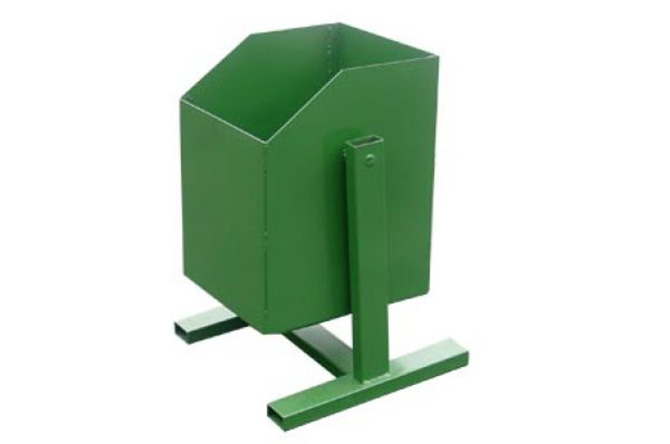 2.Скамья уличная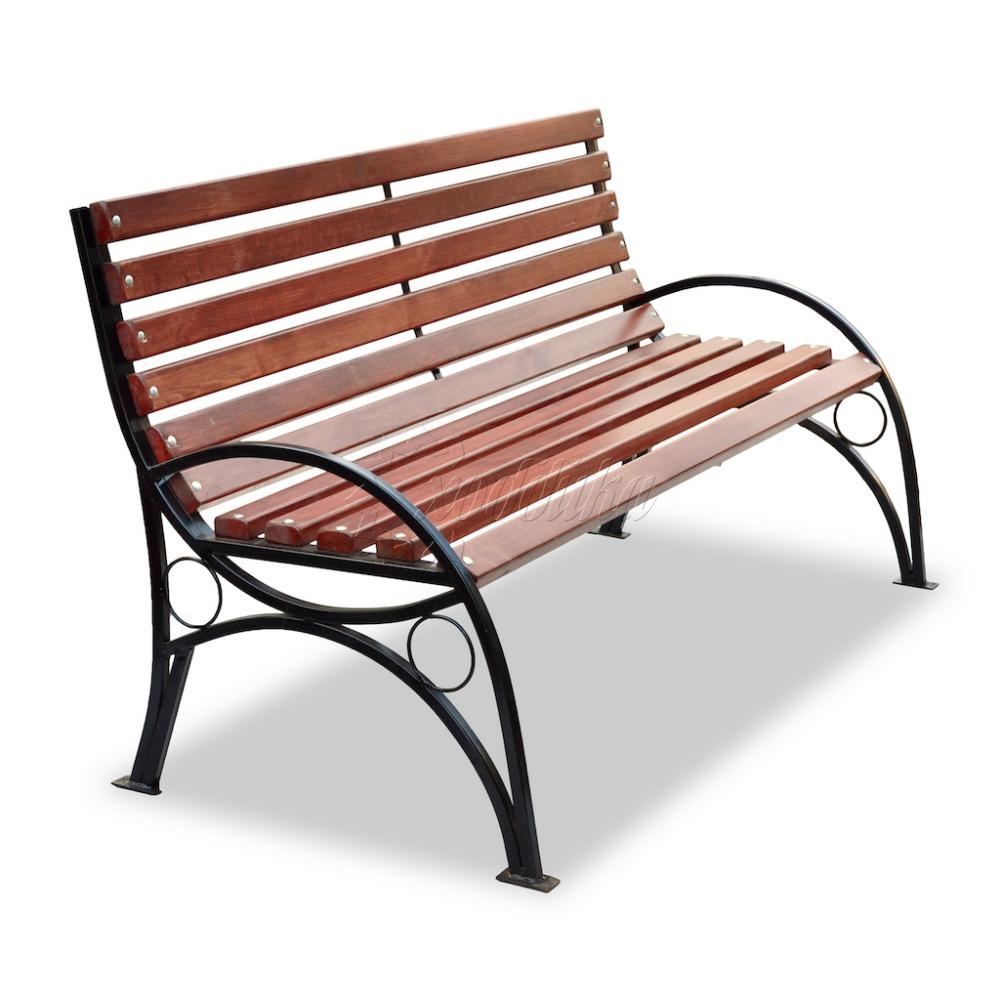 3.Бордюр уличный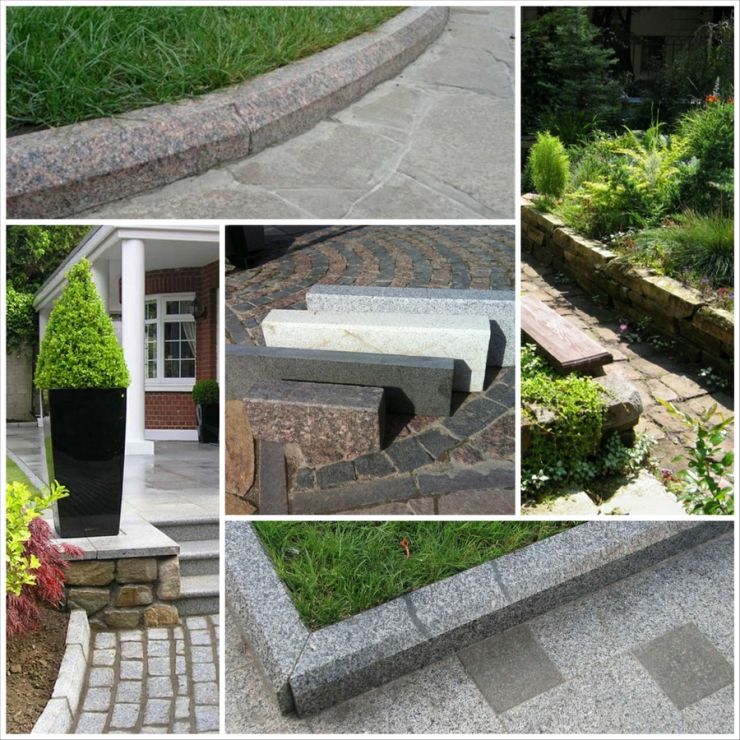 4.Ограждения уличные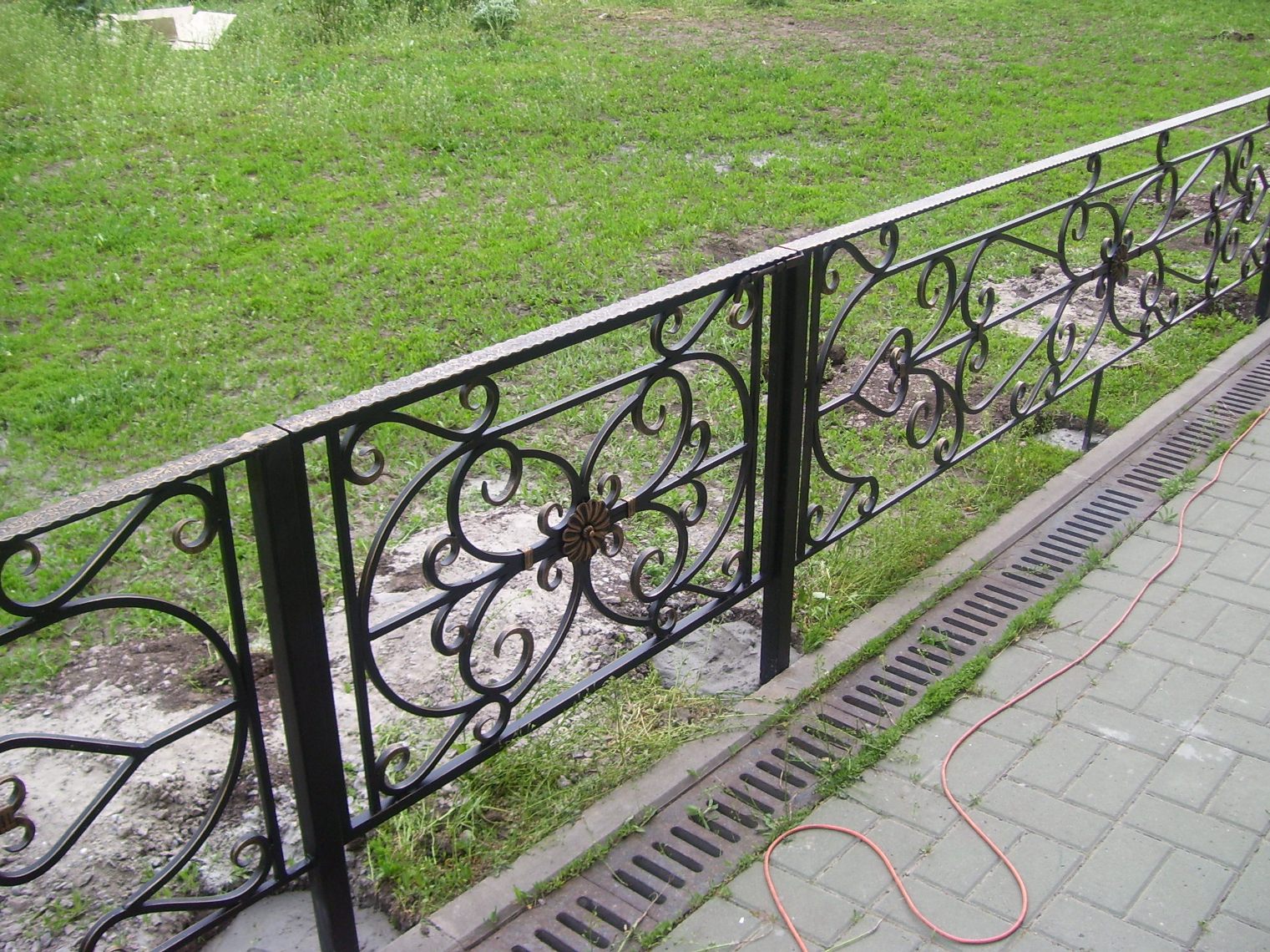 5.Уличный светильник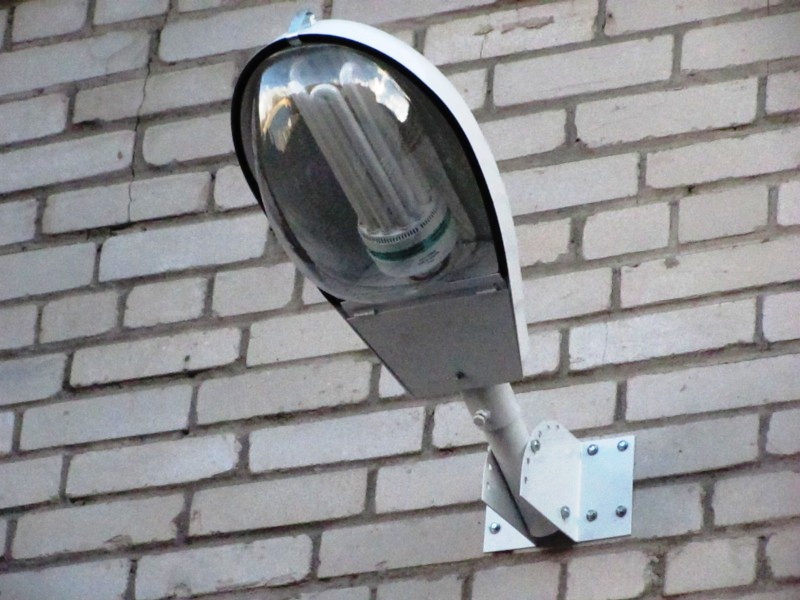 6.Контейнер для мусора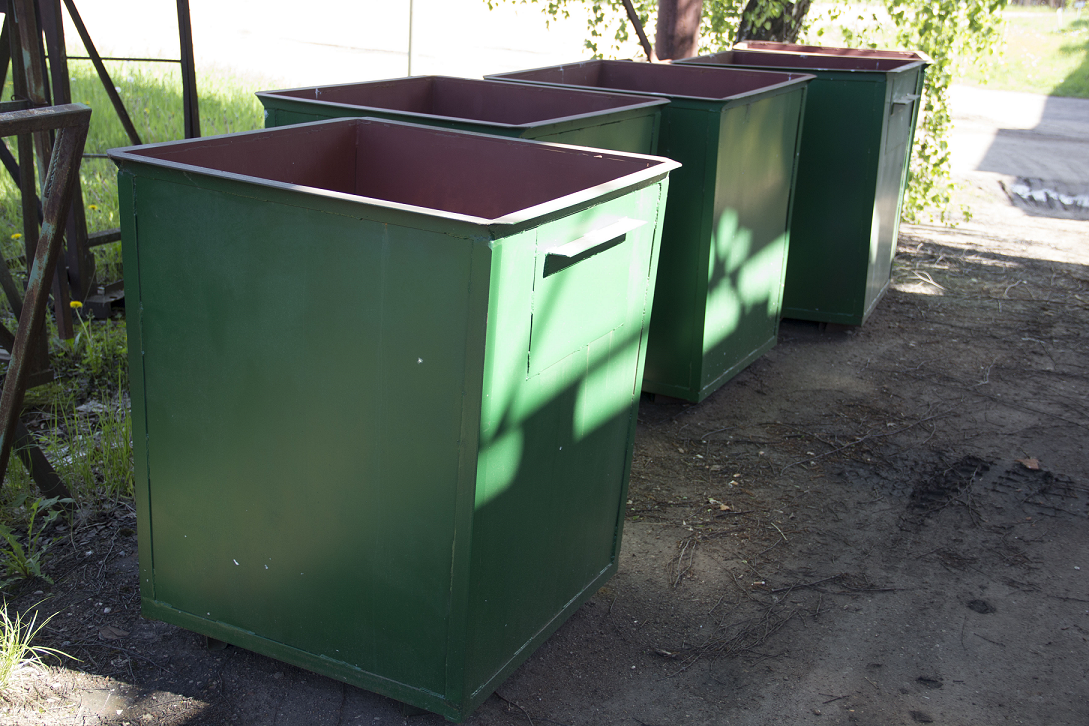 Об утверждении правил благоустройства территории Новогоряновского сельского поселения Тейковского муниципального района Ивановской области( в редакции решения Совета Новогоряновского сельского поселения от 27.07.2018г № 186,                              от 13.12.2019г № 258,от 29.10.2021г № 61, от 30.05.2022 № 100)